湖北省药品集中采购系统医疗机构操作手册（并运行版）温馨提示：系统目前支持ie9及以上、火狐、搜狗、谷歌 、360极速模式、QQ等主流浏览器，如果出现系统不能点的情况，可以换个浏览器试一下   建议用火狐或者谷歌，安全性和兼容性相对较好。登录系统网址链接为：http://113.57.129.125:801/login.html如图（1）所示：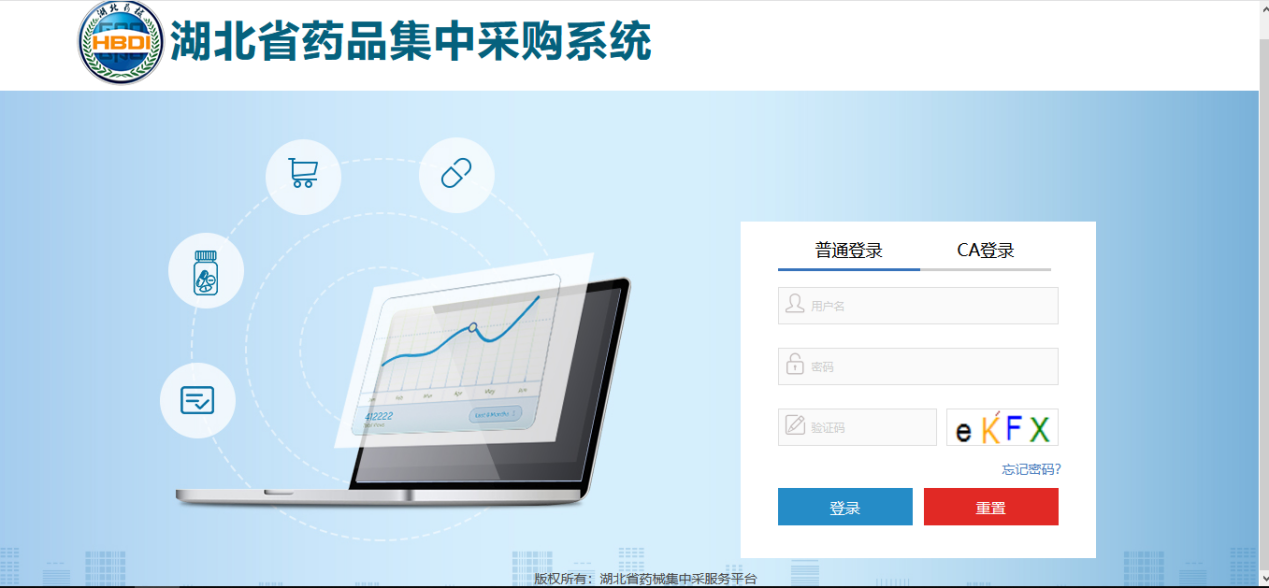  									图(1)输入医疗机构用户名，密码，验证码。登录系统。修改密码登录系统后，点击右上方【修改密码】，对密码进行修改，如图（2）所示：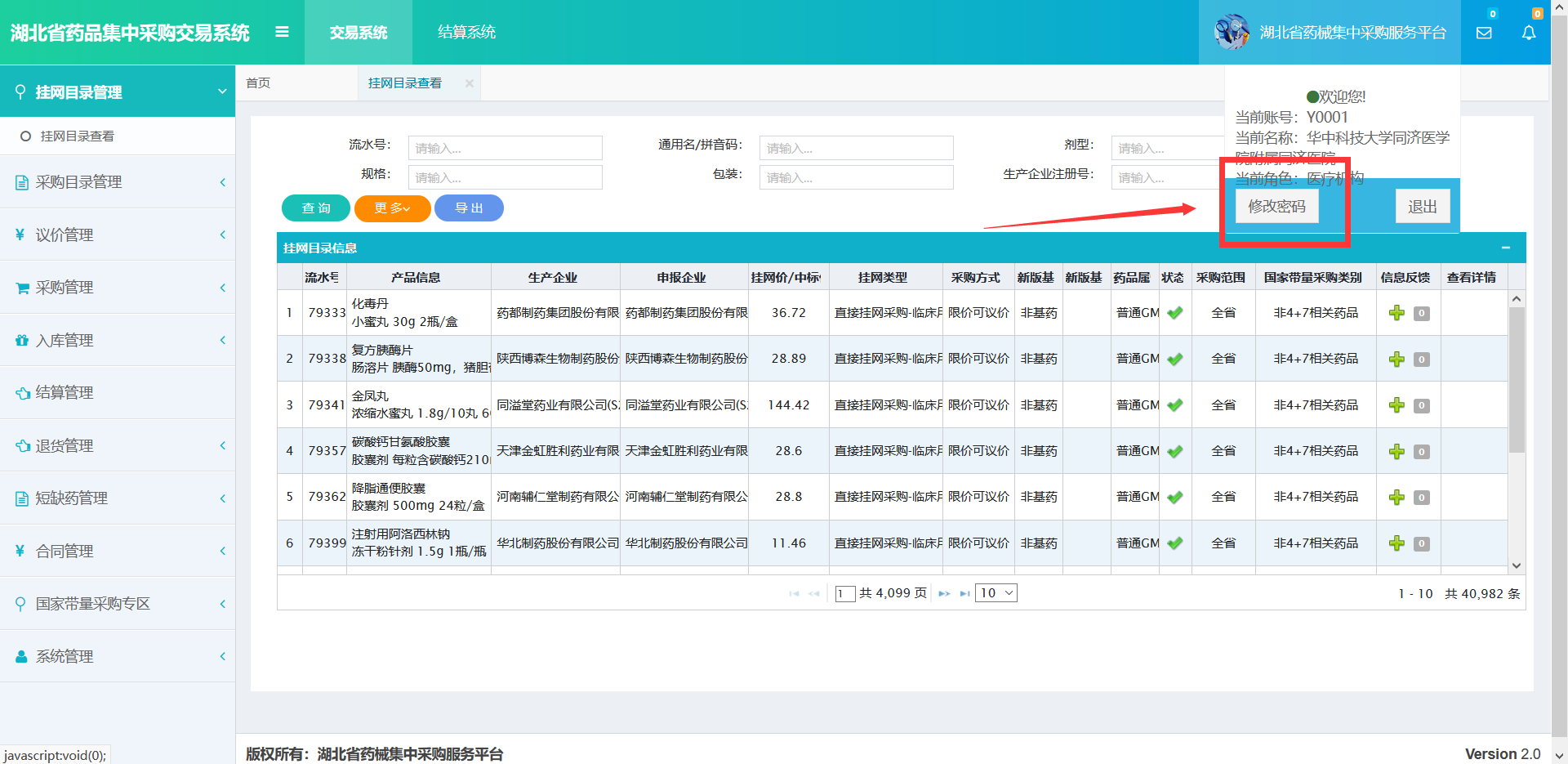  图(2)（4）输入原始密码和新密码后点击确定修改，如图（3）所示：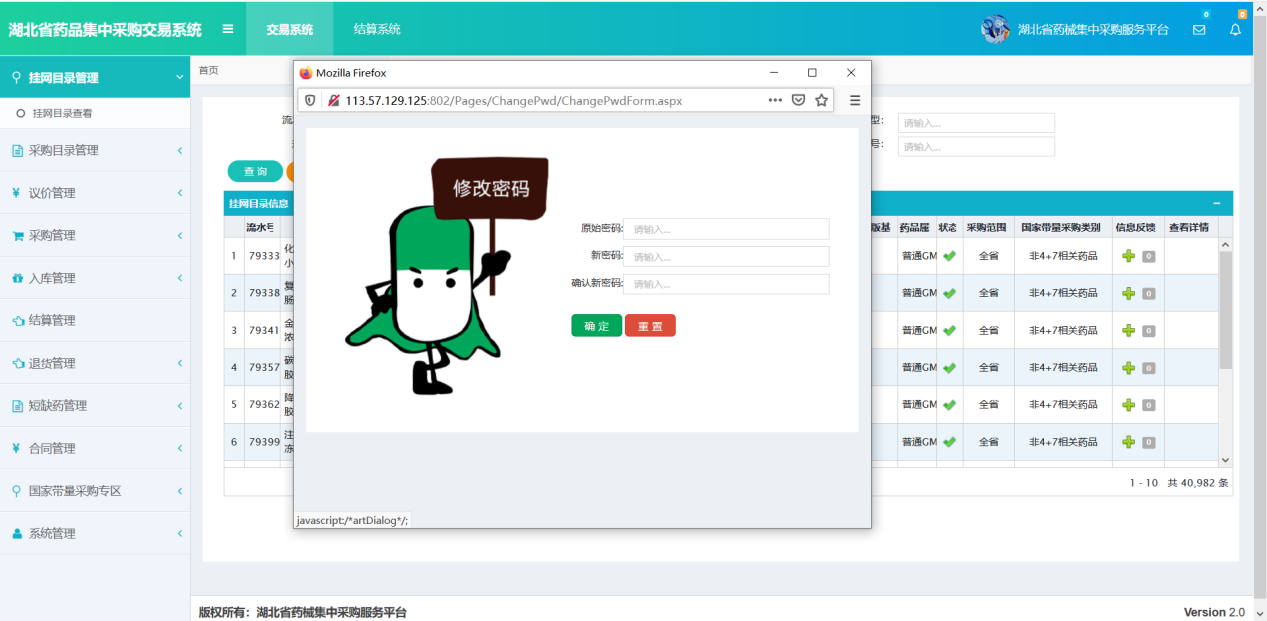 图(3)交易系统：医疗机构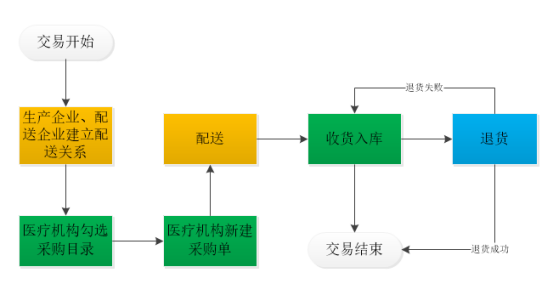 图（4）省级药品采购目录1、系统功能说明：省级药品采购目录功能主要供医疗机构查询系统所有的挂网目录数据。系统操作说明：省级药品采购目录点击左侧菜单【省级药品采购目录-省级药品采购目录】进入省级药品采购目录页面，可查看系统中可采购的所有药品目录，也可以填写反馈信息。如图（5）所示：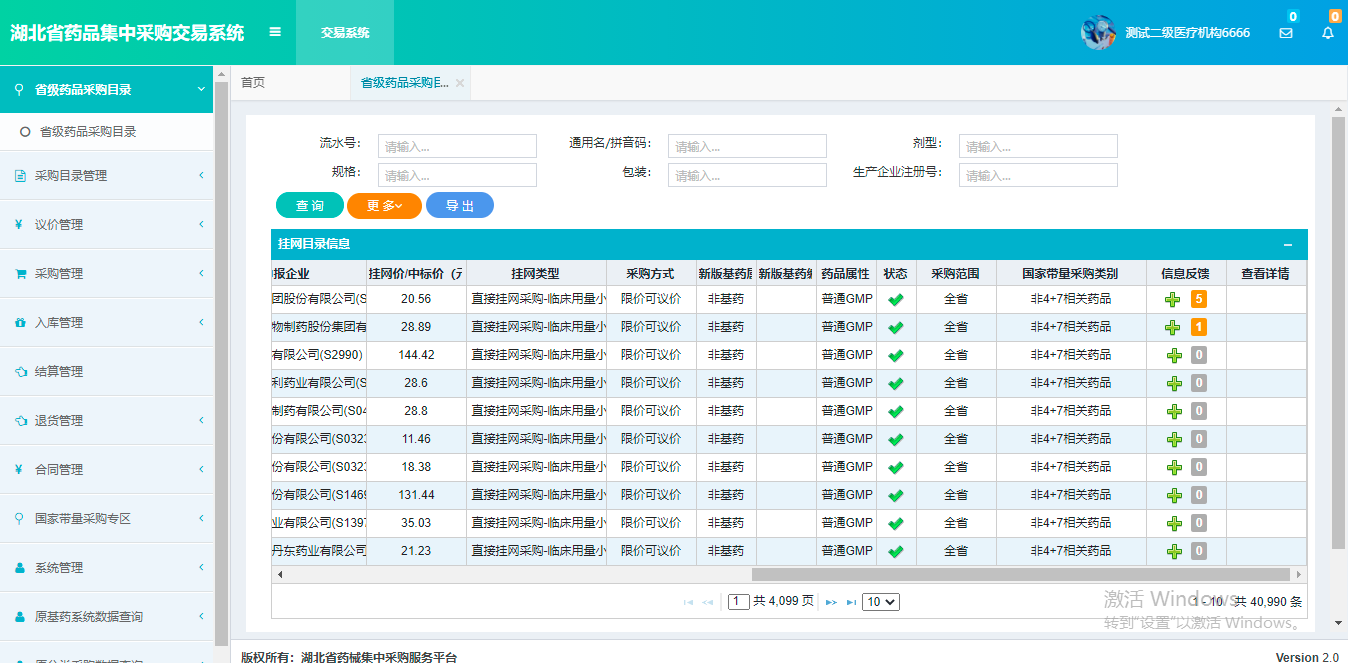 图（5）采购目录管理1、系统功能说明：系统挂网目录是供全省医疗机构采购的总目录，但总目录中数据多维护麻烦，且医疗机构并不是每条目录都会采购。采购目录管理功能就是给医疗机构从总大目录中勾选出需要采购使用的只适用于本医院的常用采购目录，以后只需要维护自己的常用采购目录即可。2、系统操作说明：（1）点击左侧菜单【采购目录管理-勾选采购目录】进入勾选采购目录功能页面，勾选药品点击下方勾选按钮即可，如图（6）所示：（此目录在市卫生局关闭区县采购目录限制开关，基层医疗机构才不受限制。如药品已开启全省覆盖开关，则如果该药品未达到要求即不能勾选至常用采购目录）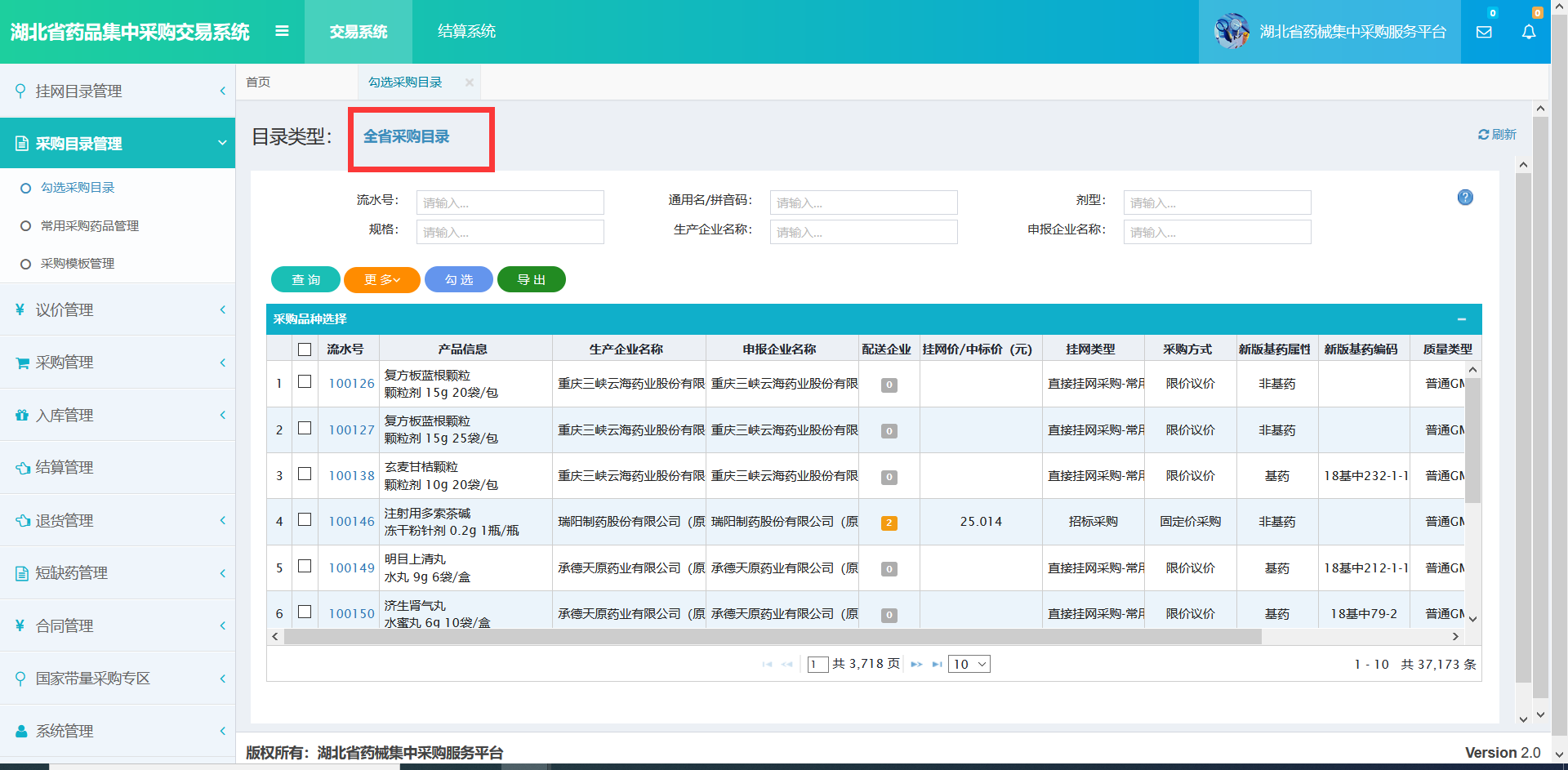 图（6）区县采购目录（此目录只有在市卫生局打开区县采购目录限制开关，并且医疗机构是基层医疗机构时，此列表才显示）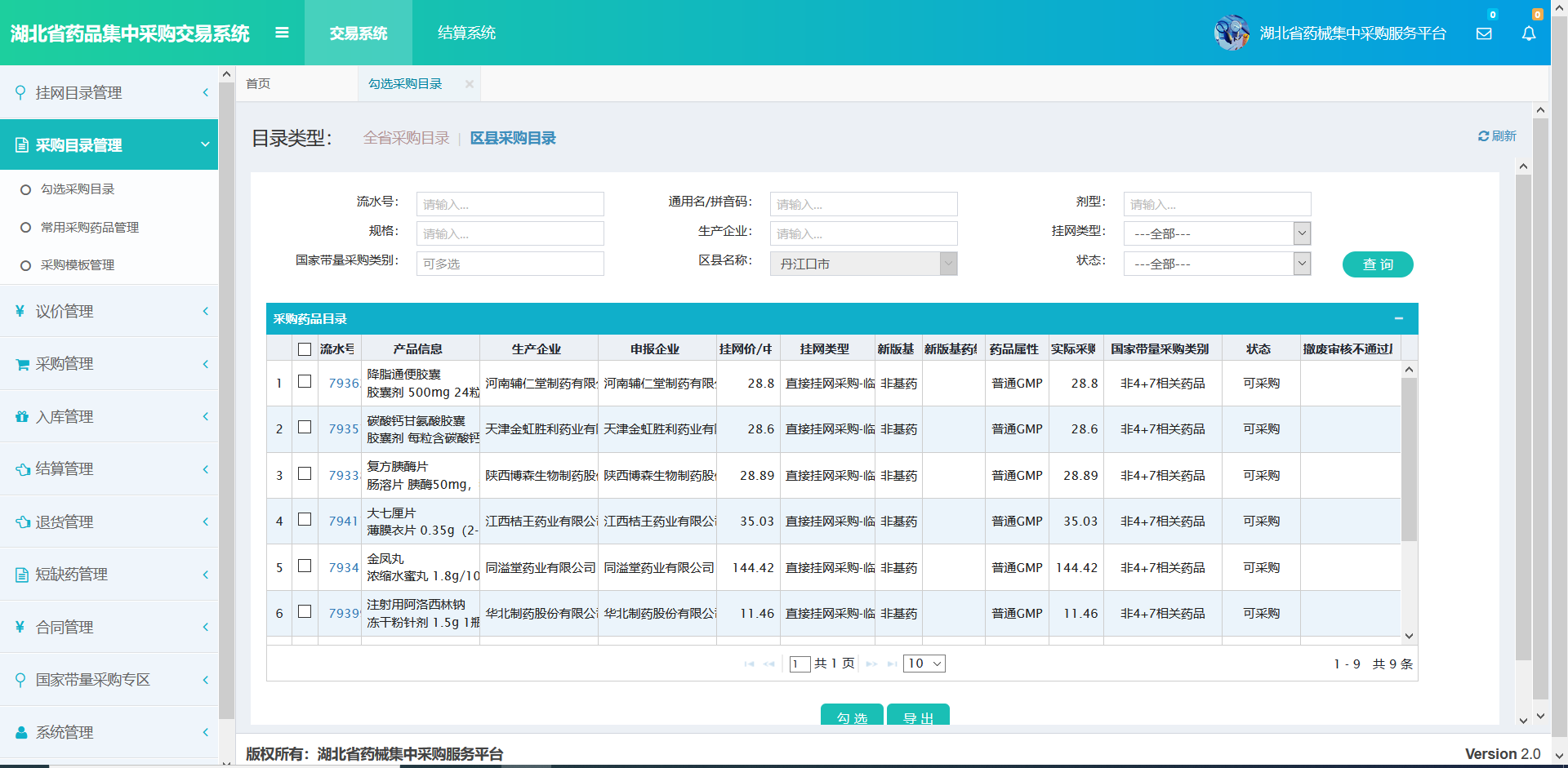 （2）点击左侧菜单【采购目录管理-常用采购药品管理】进入对采购药品进行维护，如图（7）所示。可勾选左侧复选框对已选定药品进行撤废操作，则将该药品移至本医院的撤废目录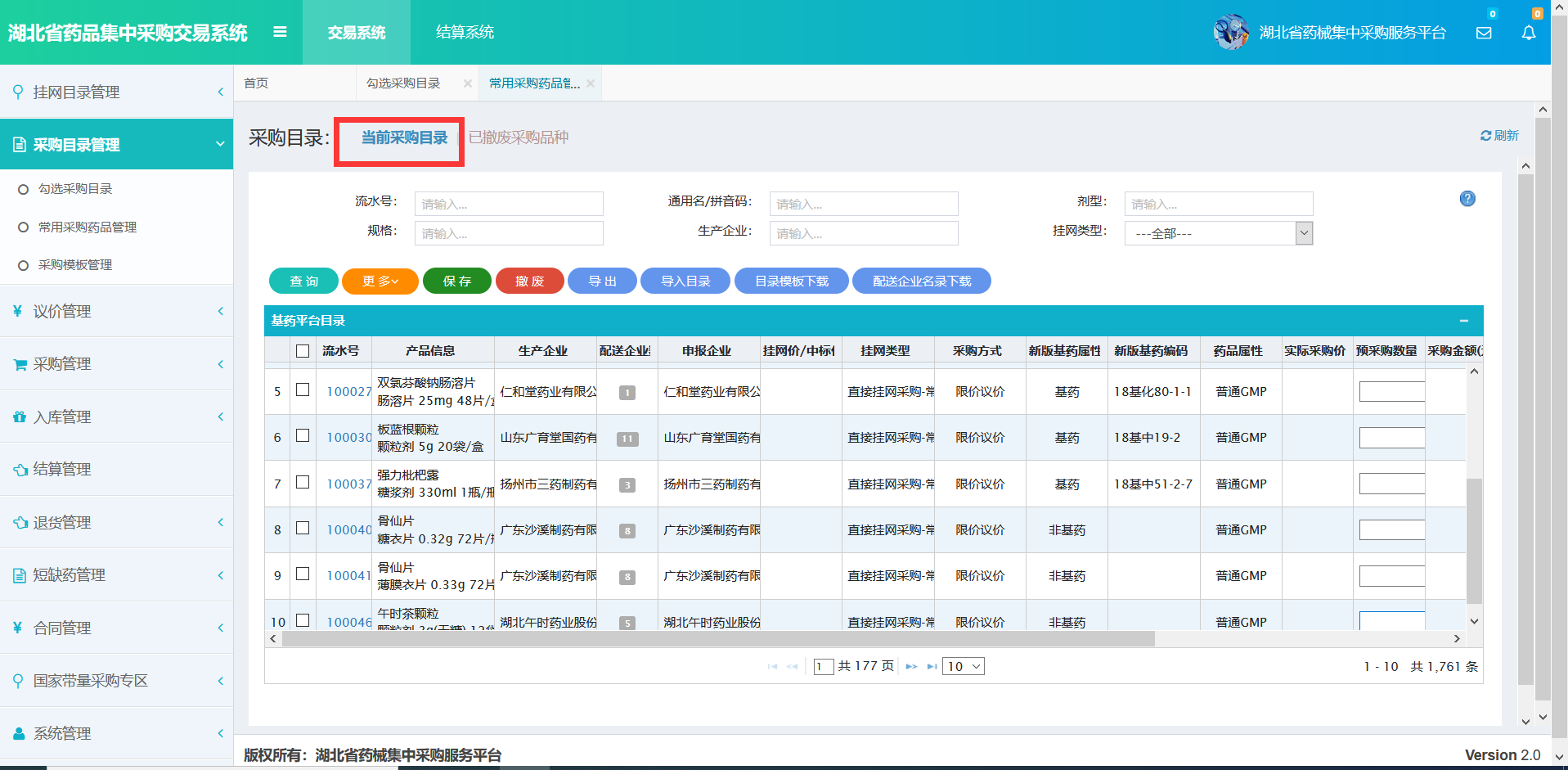 							      图（7）  如需要恢复撤废的产品，如下图：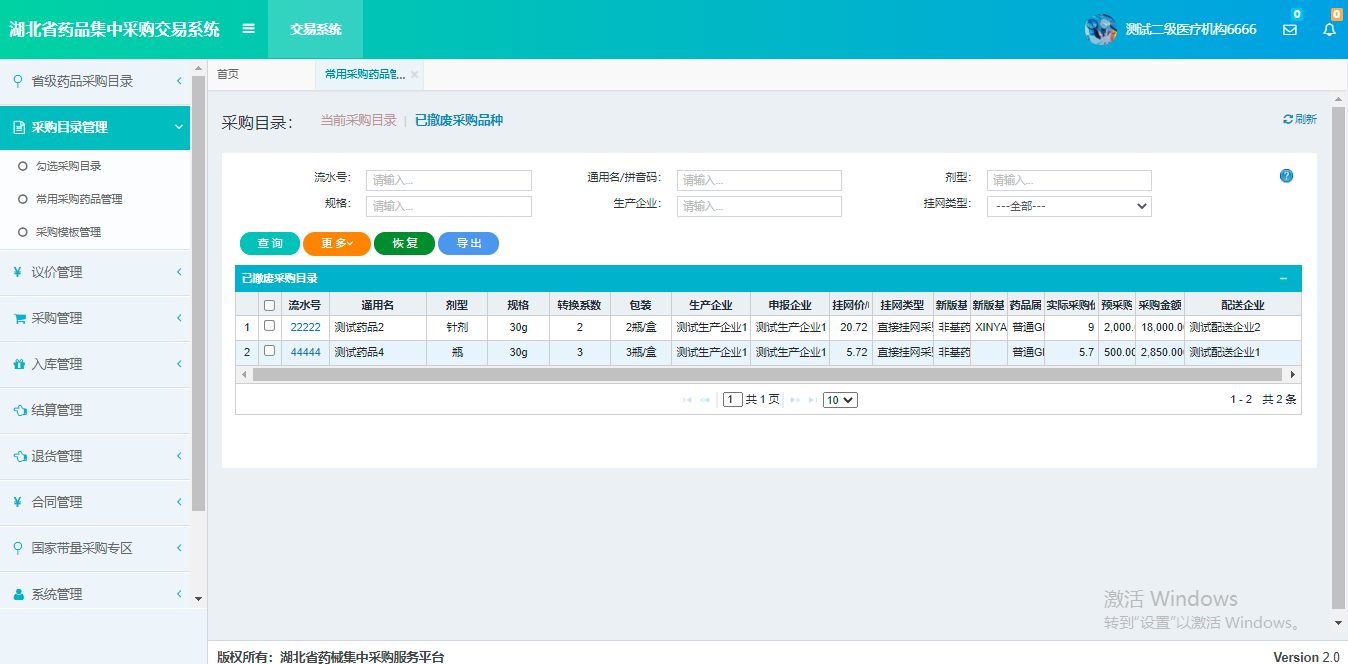 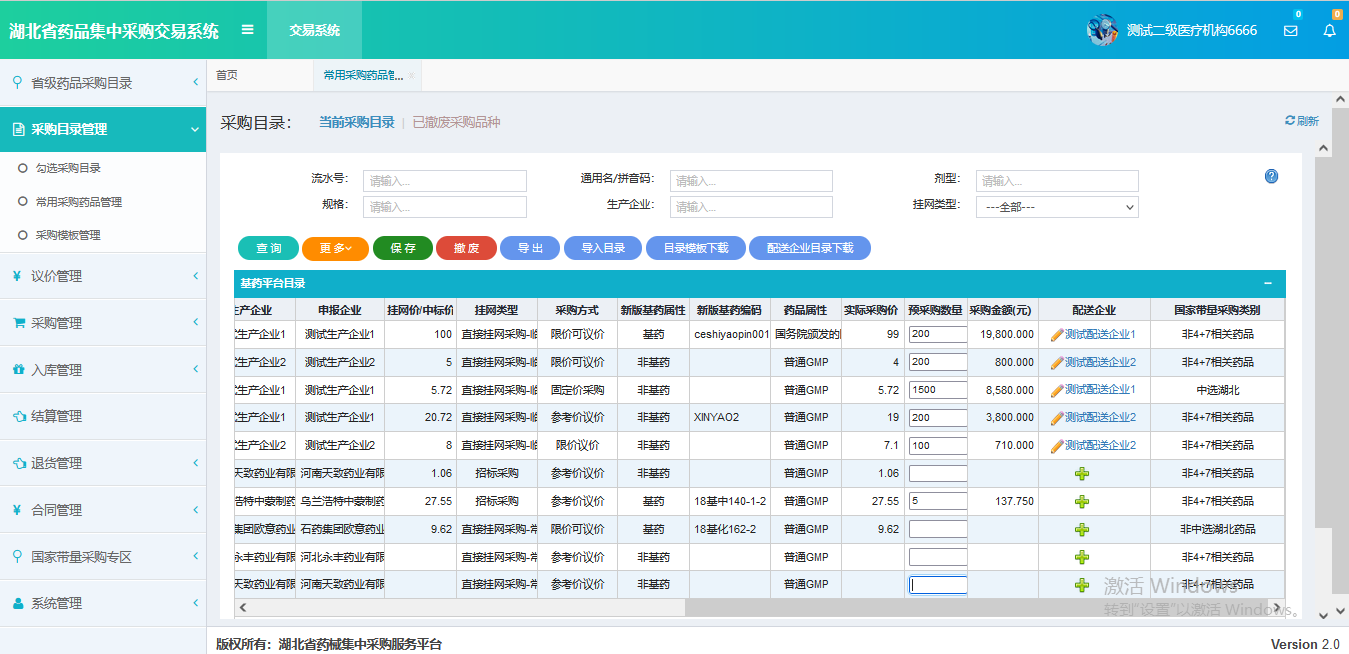 说明：常用采购药品管理此页面，主要是用于勾选采购目录后，需要进入常用采购药品管理菜单设置或更换配送企业设置配送企业：在上图的配送企业一列，点击加号按钮可设置配送企业，点击编辑按钮可更换配送企业注：采购方式为限价可议价或参考价议价的药品，需先进行议价生成有效的议价单，才能去维护配送关系（3）点击左侧菜单【采购目录管理-采购模板管理】进入对采购模板进行管理，可对已存在的模板进行维护，如下图所示。（采购模板再提交采购单时，通过点击另存为模板生成）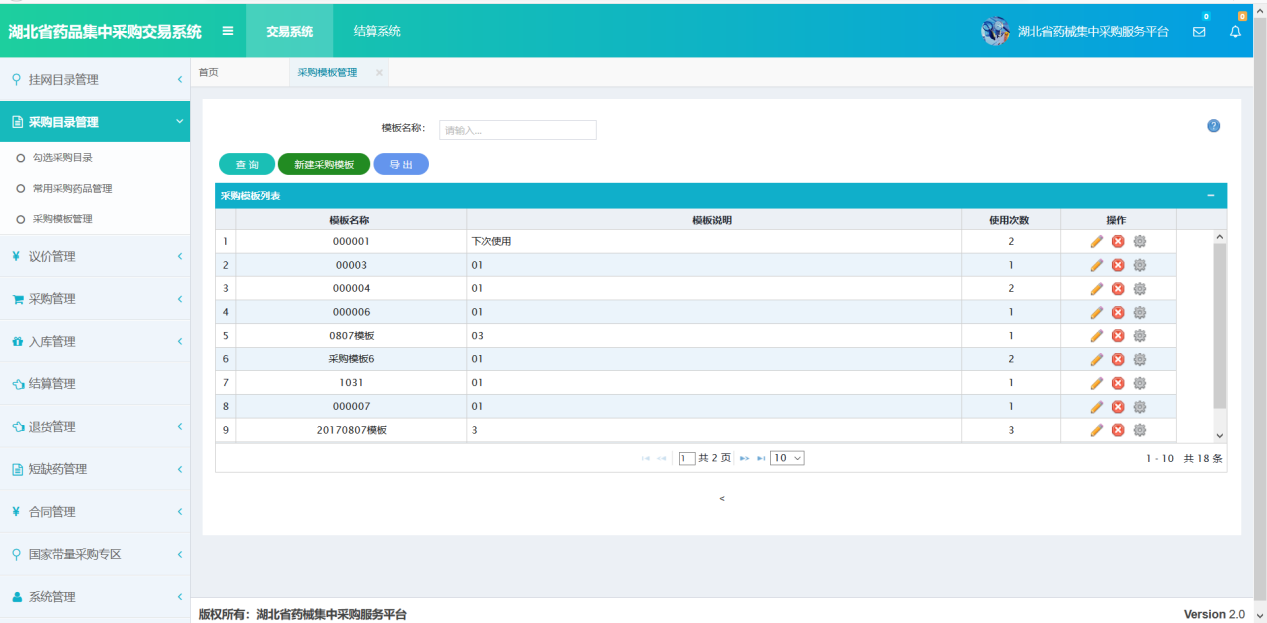 具体流程：点击新建采购模板 如下图所示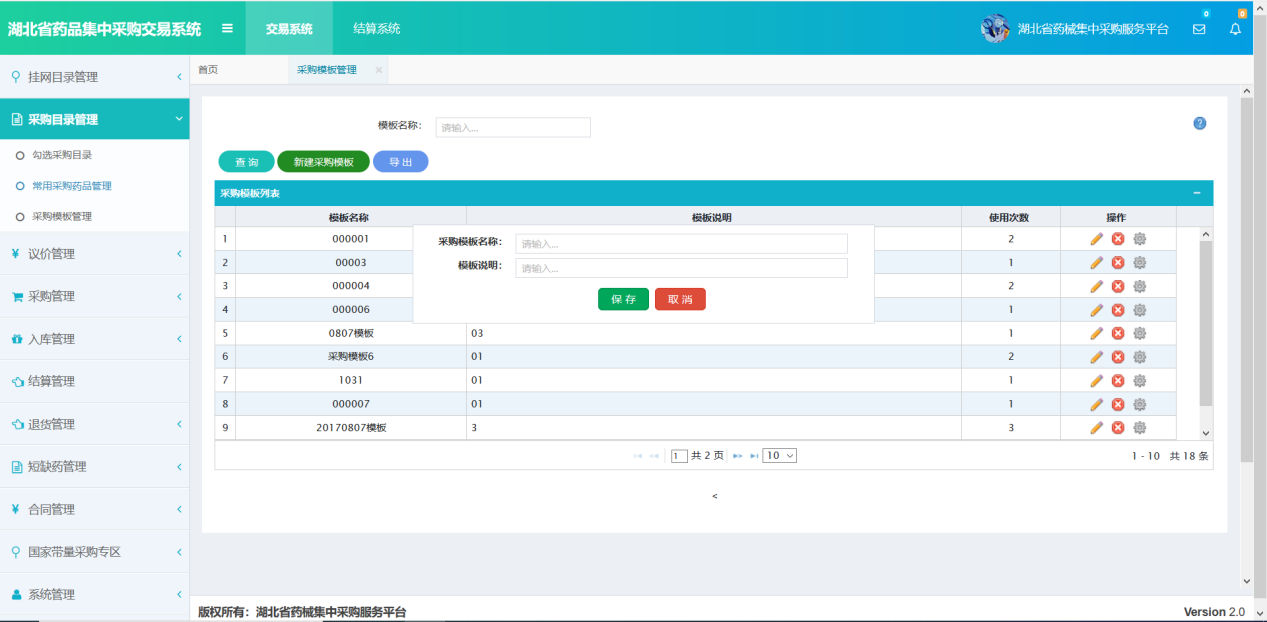 点击添加或者删除药品。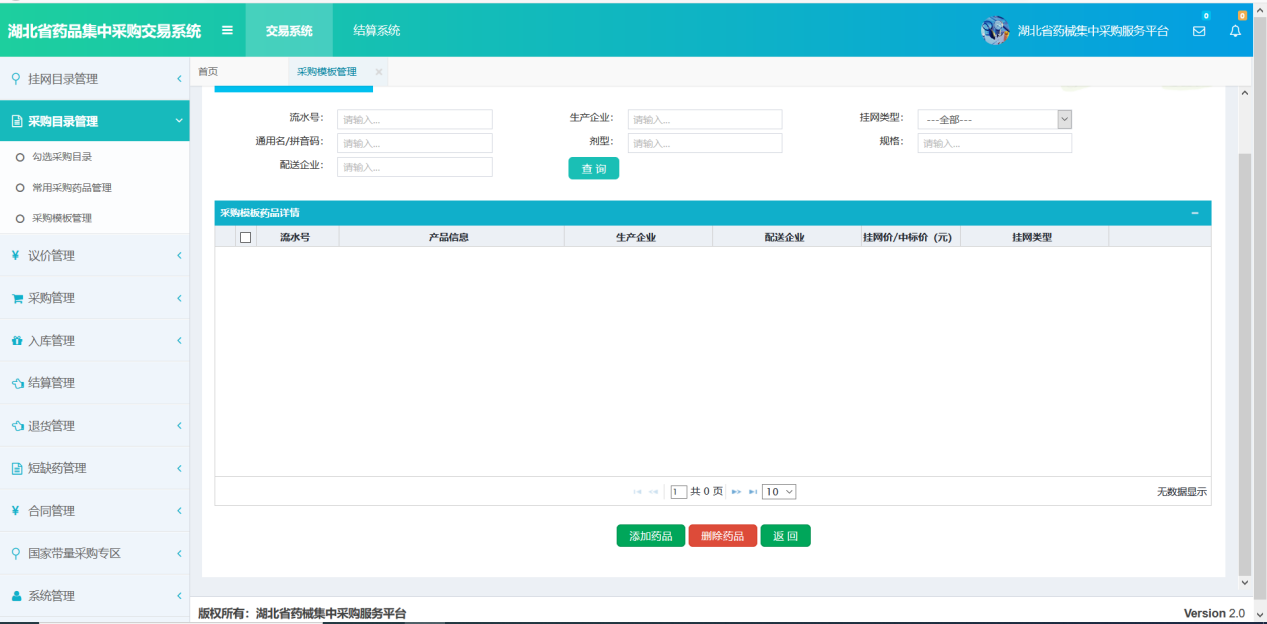 勾选需要的药品 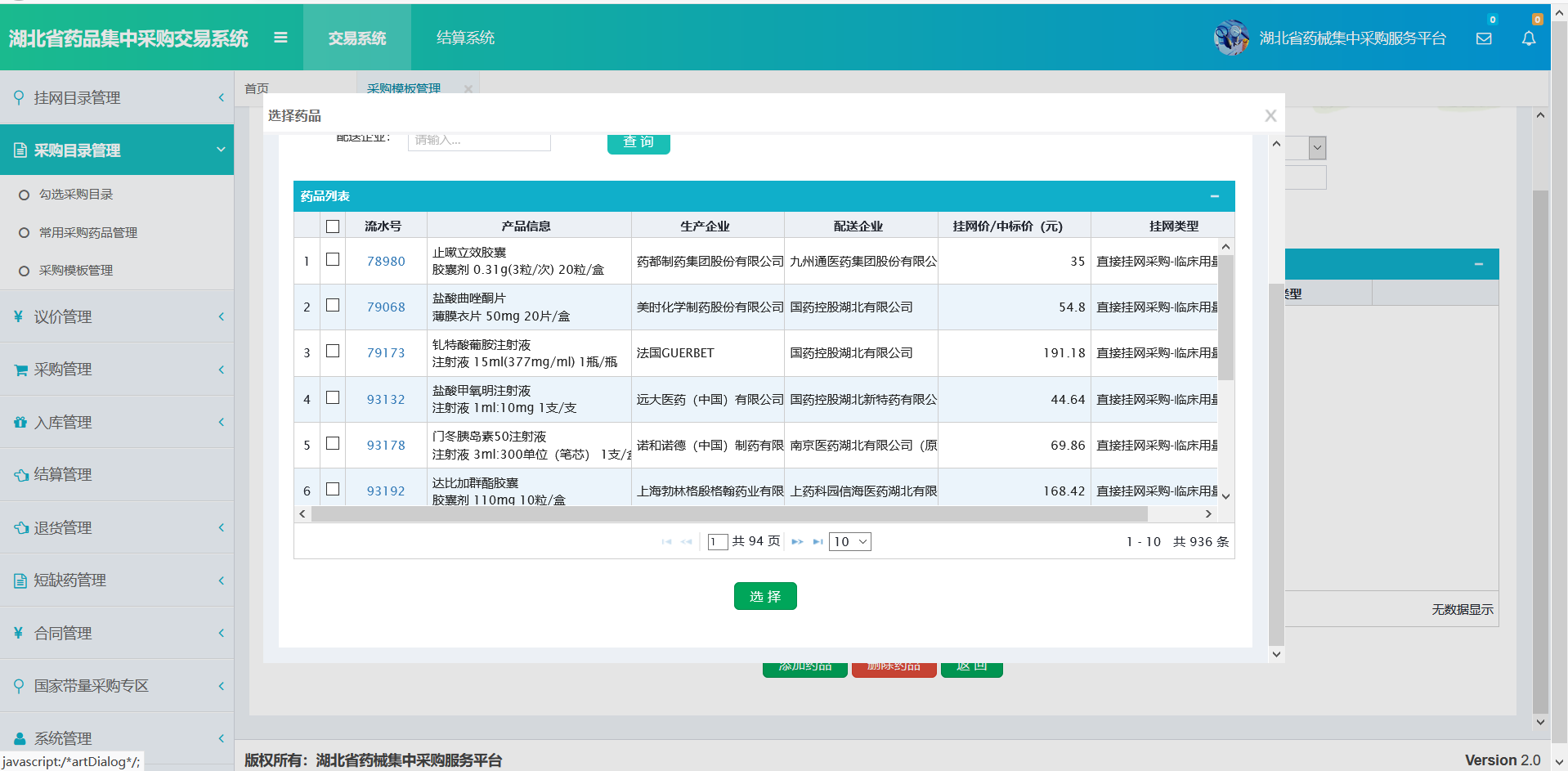 议价管理前提：当药品的采购方式为限价可议价、参考价议价时，需进行议价管理，同时只有当议价单生效且医院勾选了配送公司，该药品才能正常采购。系统功能说明议价管理主要是查看以及发起药品议价。系统操作说明议价录入点击左侧菜单【议价管理-议价录入】进入议价录入页面，如图（8）所示。议价录入页面所展示的药品均为需要在线上议价才能采购的药品。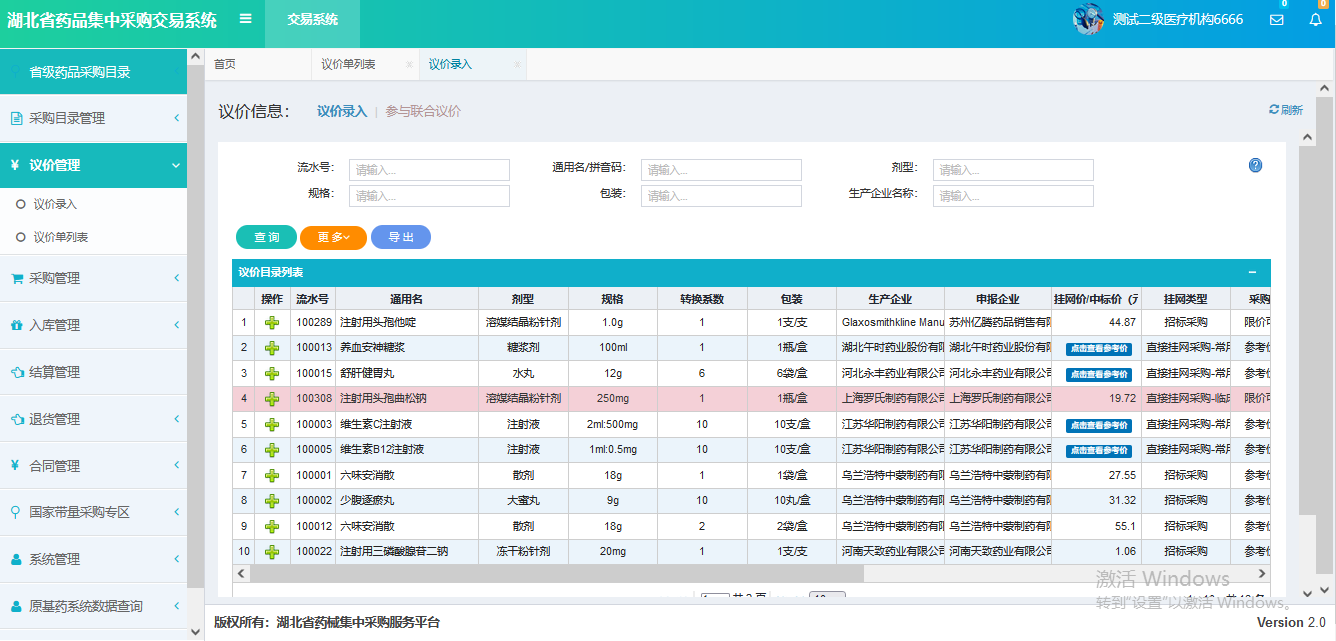 图（8）点击图（8）‘操作’一列的加号按钮发起议价，进入如图（9）所示页面。带*的为必填项，在如图（9）所示页面中，在议定价格一栏输入你想要的采购价，在议价方式一栏中你可自主选择议价类型，包括自主议价和联合议价。在议价企业一栏中可选择药品生产企业或被授权的议价配送企业。                        Ps：自主议价就是自己一个人议价联合议价就是发起医疗机构邀请同县区的其他医疗机构参与,其他医院只需提交采购量，并在议价单到期之前响应即可。议价成功后，所有响应的医院都可以看到生效的议价单并以该价格采购。详情如下注说明填写信息确认无误后，点击提交按钮即可，议价录入成功后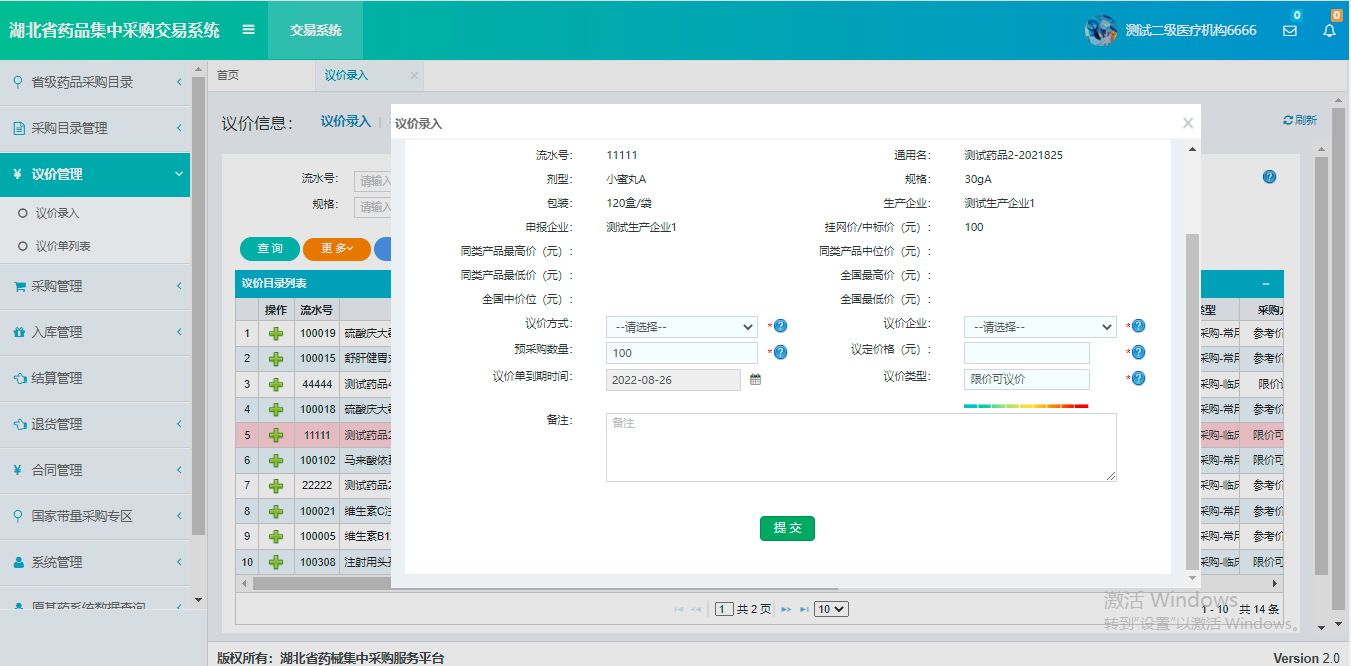 图（9）说明：1.后面采购数量大于预采购数量的百分之八十或到了议价单到期时间的，议价双方可单方面解除议价单2.若医疗机构输入的议定价格高于企业设置的意向价，则议价单直接生效注：选择议价类型为联合议价时，出现如下图所示页面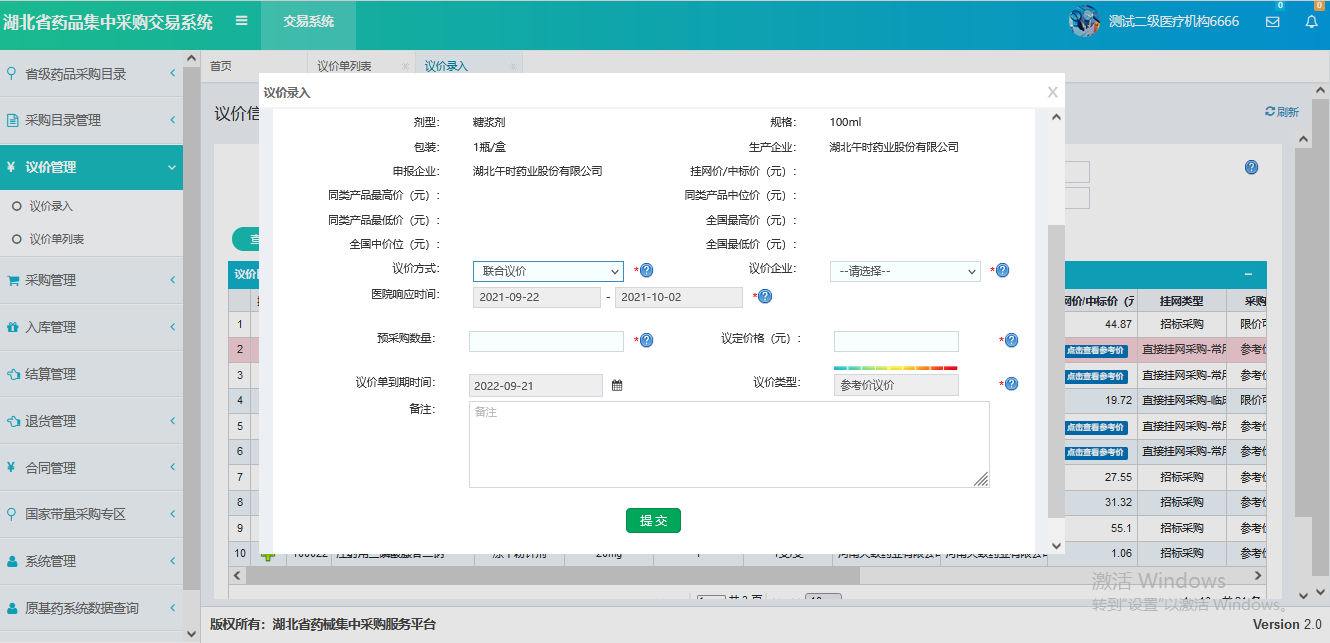 图（9-1）1.选择议价企业并填写预采购数量与议定价格后，其他医院响应时间范围是默认为十天内。点击提交按钮后，等待其他同县区的医疗机构响应，未响应的医疗机构视同放弃参与议价；若议价类型选择为自主议价，则选择企业并填写建议价后直接提交给议价对象。  2.其他医疗机构联合议价确认：点击图（9-2）的参与联合议价栏，若参与联合议价，点击操作一列的加号按钮，出现图（9-3）页面，填写预采购数量，点击图（9-3）的保存按钮。反之如果不想一起议价，则不需要输入采购量，不需要点击保存按钮。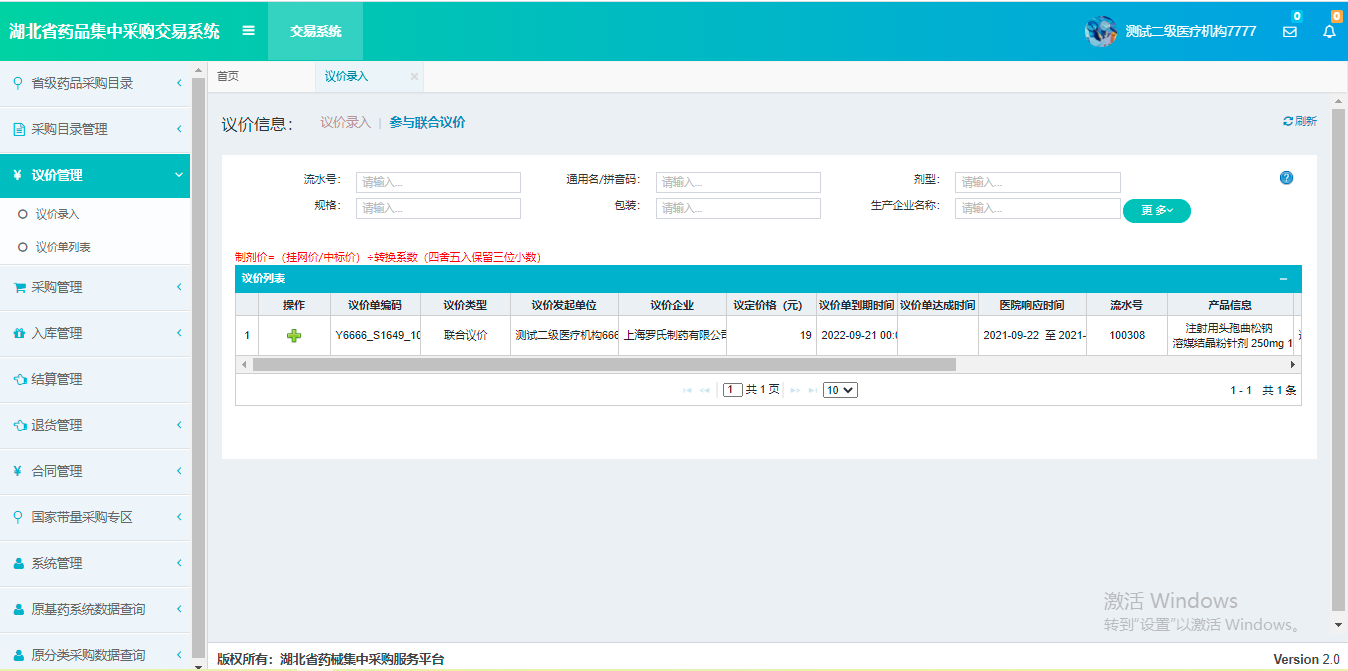 图（9-2）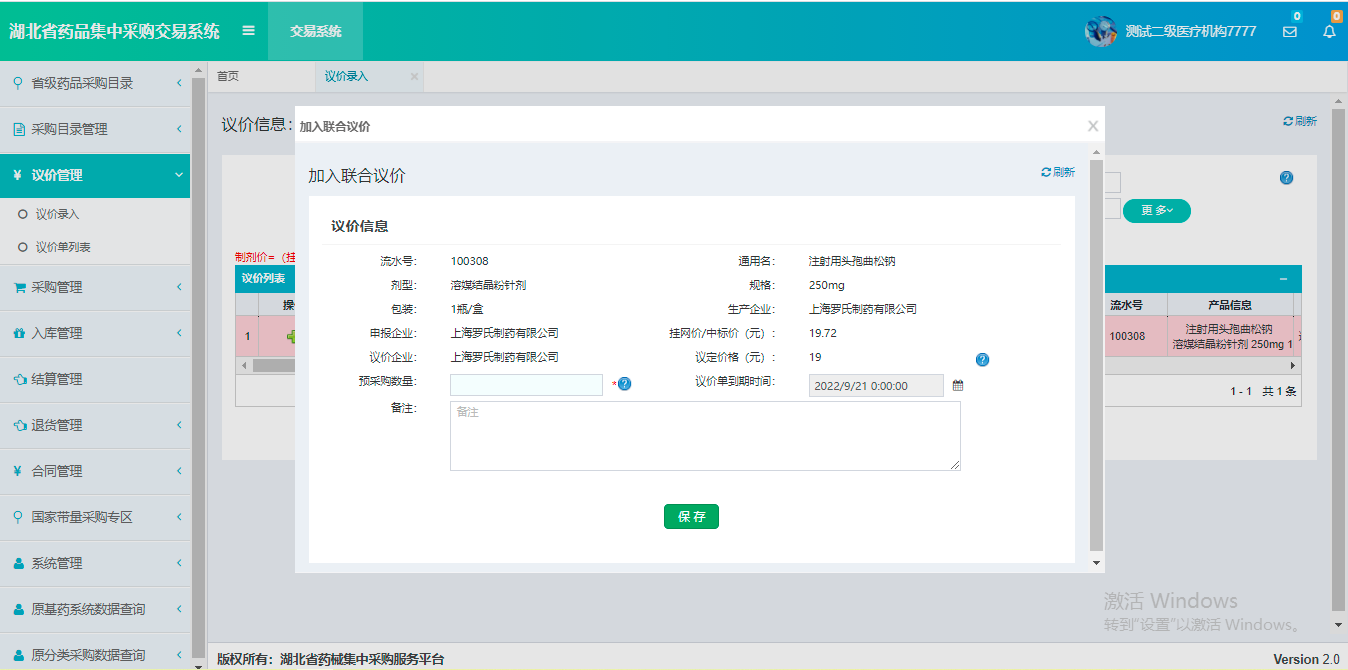 图（9-3）议价单列表随之点击左侧菜单【议价管理-议价单列表】进入议价单列表查看页面，如图（10）所示。在议价管理中的议价单列表中可查看议价单的执行情况，包括如下相关执行情况：待处理、生效中、已作废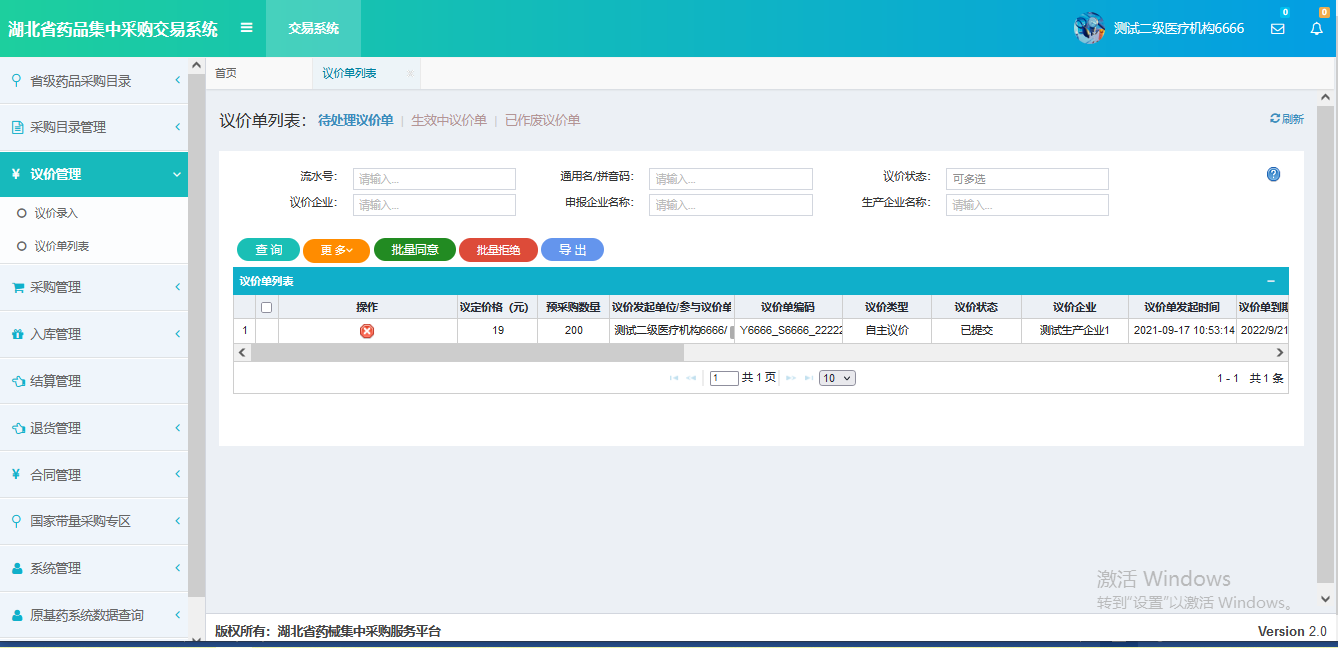 图（10）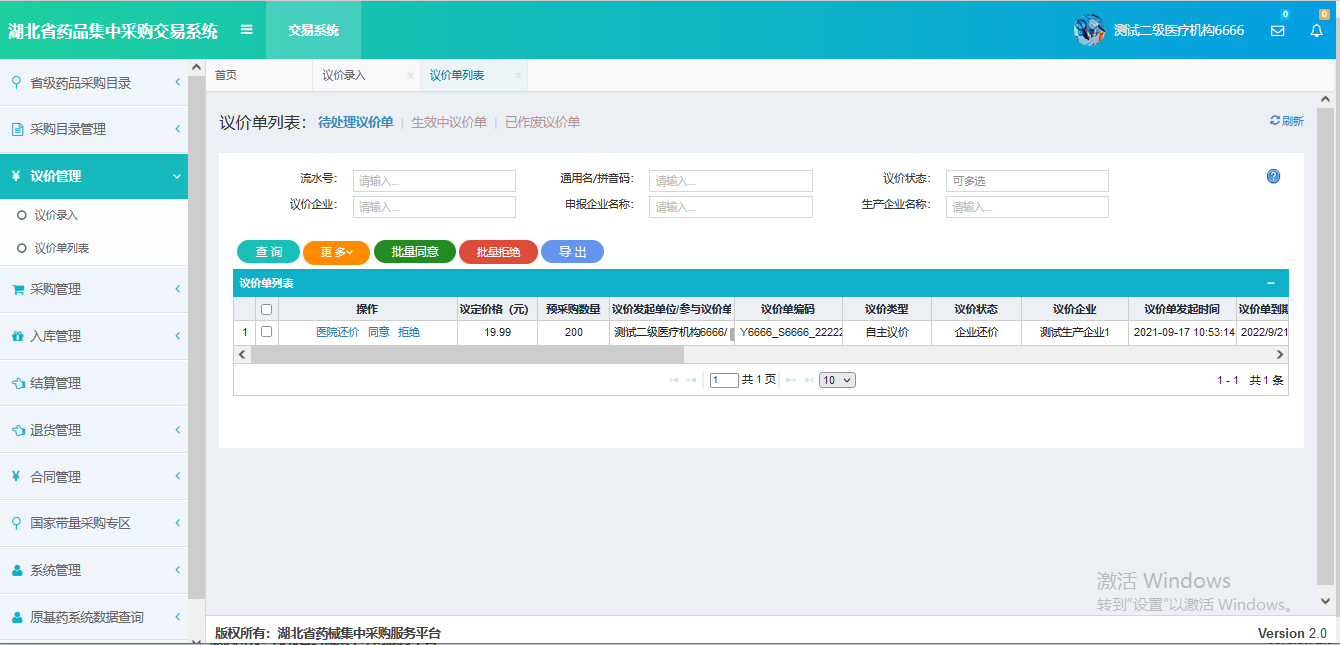 图（11）1.点击待处理议价单栏，可看到之前你提交的议价单。已提交的议价单可点击图（10）操作一栏的撤销按钮撤销议价单你可在图（11）操作一栏点击医院还价按钮，出现如图（12）所示页面。在议定价格一栏输入你想要的价格，随之点击还价按钮，即可完成还价，直至一方同意妥协也可直接在图（11）操作一栏点击同意或拒绝按钮，同意还价，则议价单生效。如果拒绝还价，则议价单作废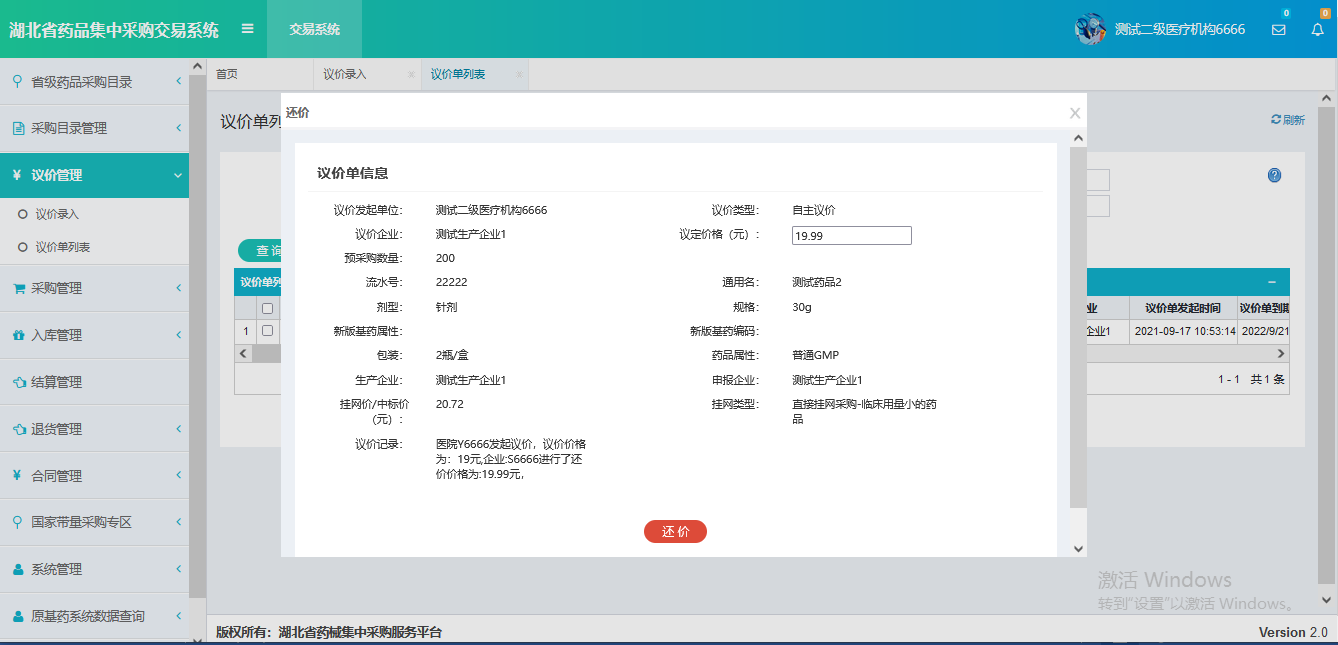 图（12）2.点击生效中议价单栏，可看到生效中的议价单，如图（13）所示，在图（13）操作一栏点击解除议价单按钮可解除议价单，等待另一方同意解除或者拒绝解除，另一方同意解除，则议价单作废图（13）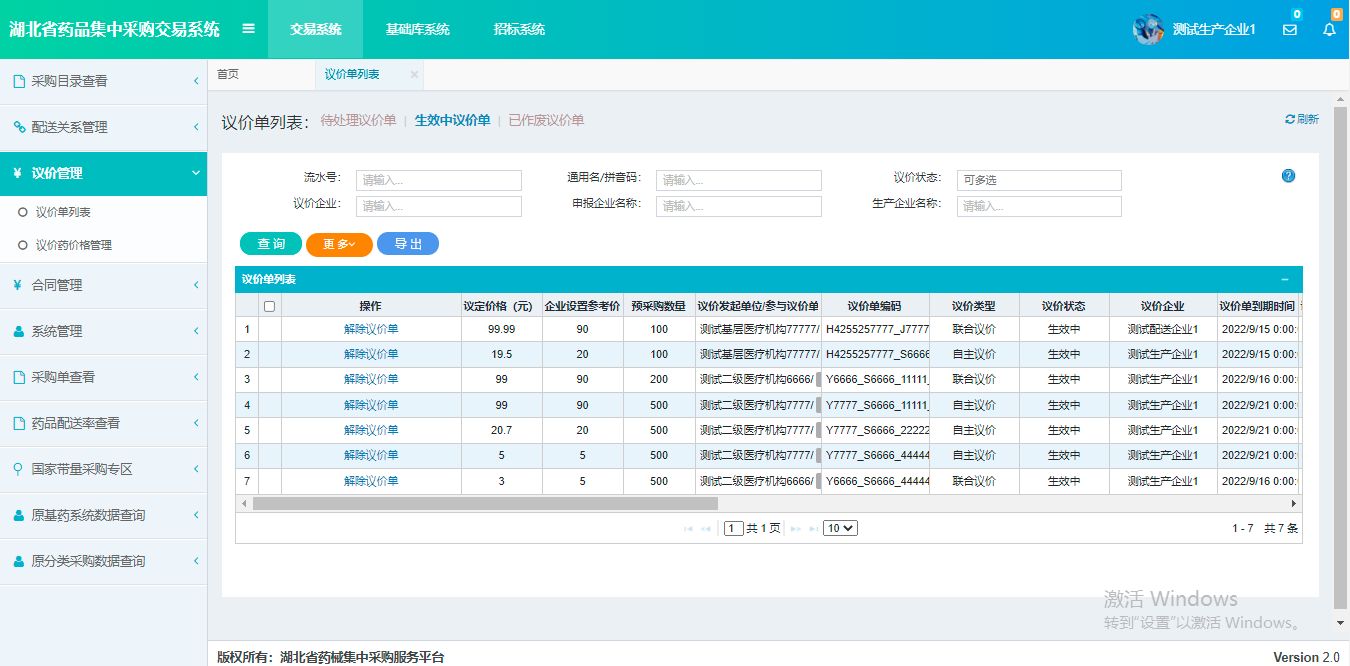 说明：议价单生效后，还应尽快去常用采购药品管理去设置配送企业。3.点击已作废议价单栏，可看到已撤销的议价单，如图（14）所示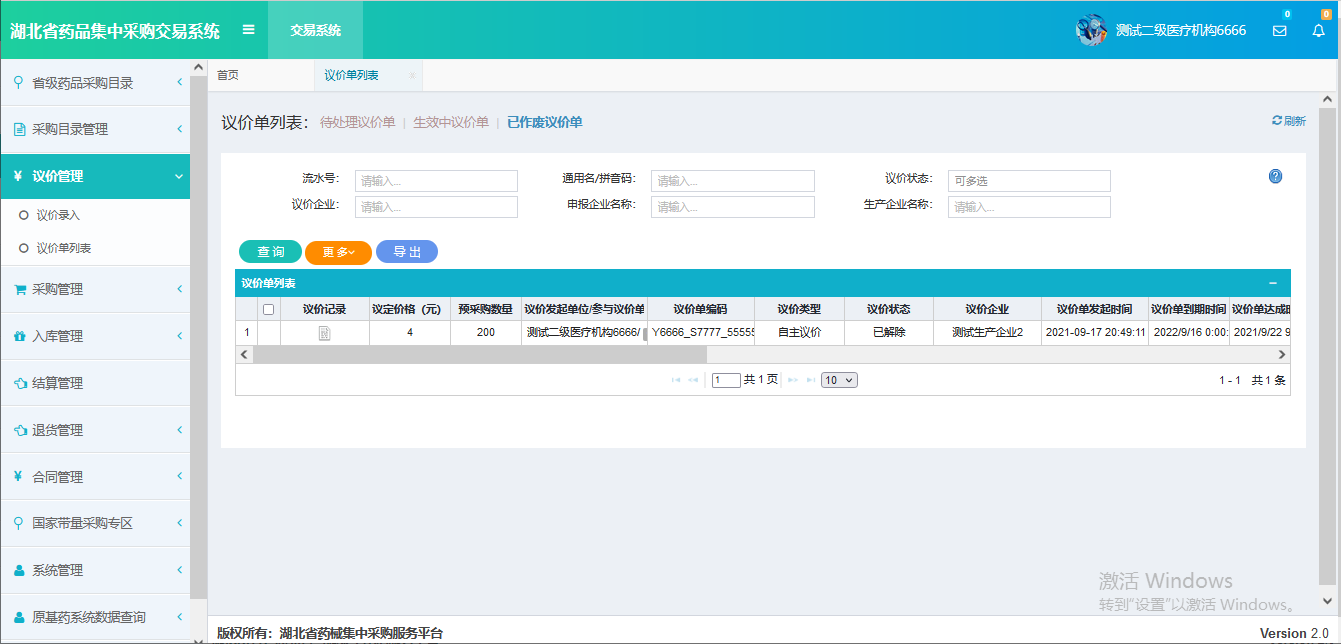 图（14）采购管理系统功能说明日常采购管理主要是医疗机构新建采购单，采购单管理，采购信息查看、采购药品汇总等功能。系统操作说明新建采购单点击左侧菜单【采购管理-新建采购单】进入新建采购单页面并填写采购单基本信息，如图（15）所示：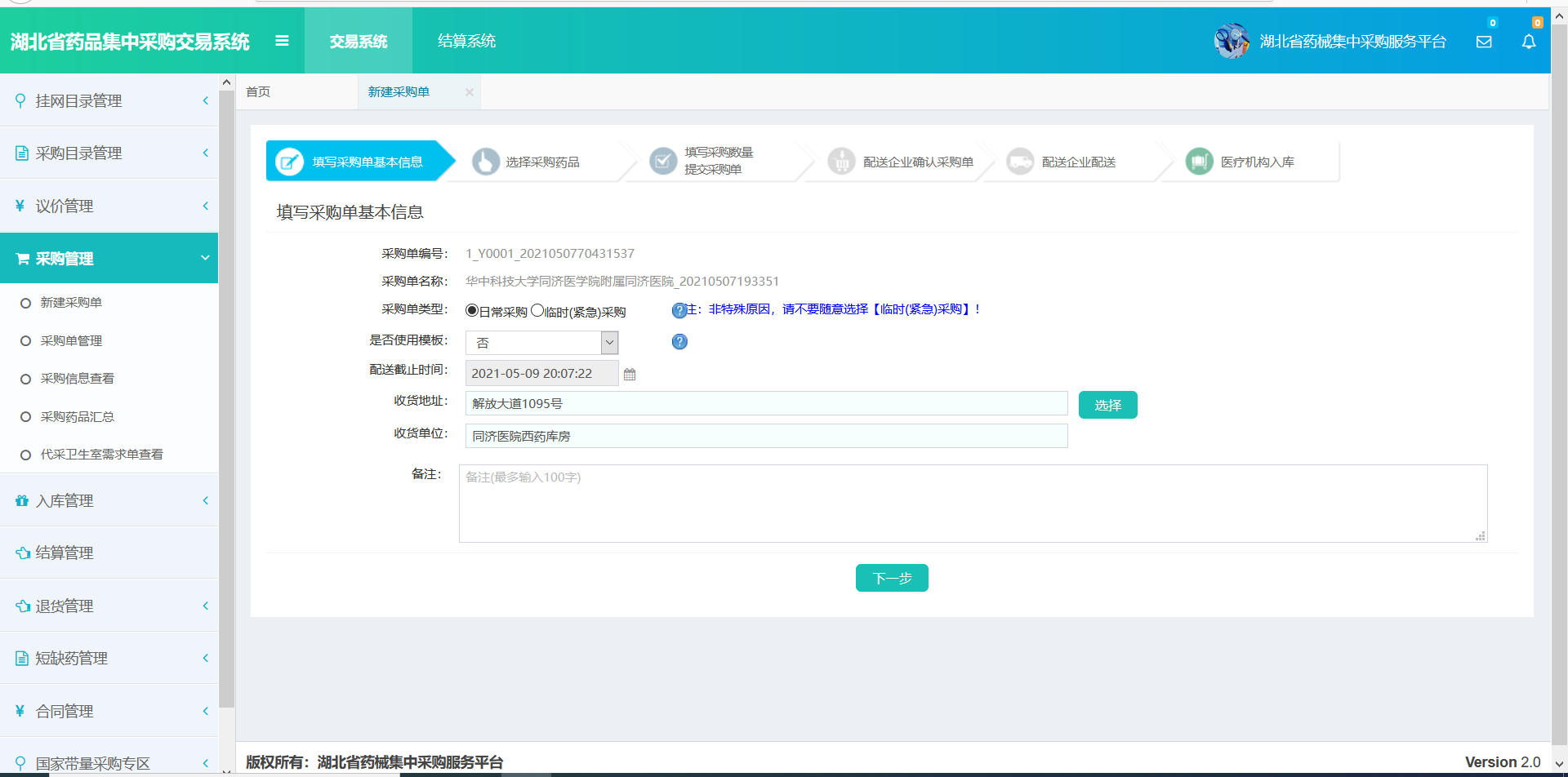 图（15）进入后，可看到采购流程。（备注：1、基层医院以及下属卫生室受卫生局开关控制月采购次数；2、如卫生局开启区县采购限制开关，则基层医院以及下属卫生室添加采购药品时只能添加区县卫生局设置的区县采购目录中的药品）  新建采购单具体流程：-  1，填写采购单基本信息，如下图15-1                                图15-12，选择采购药品，并填写相应数量 如图15-2所示。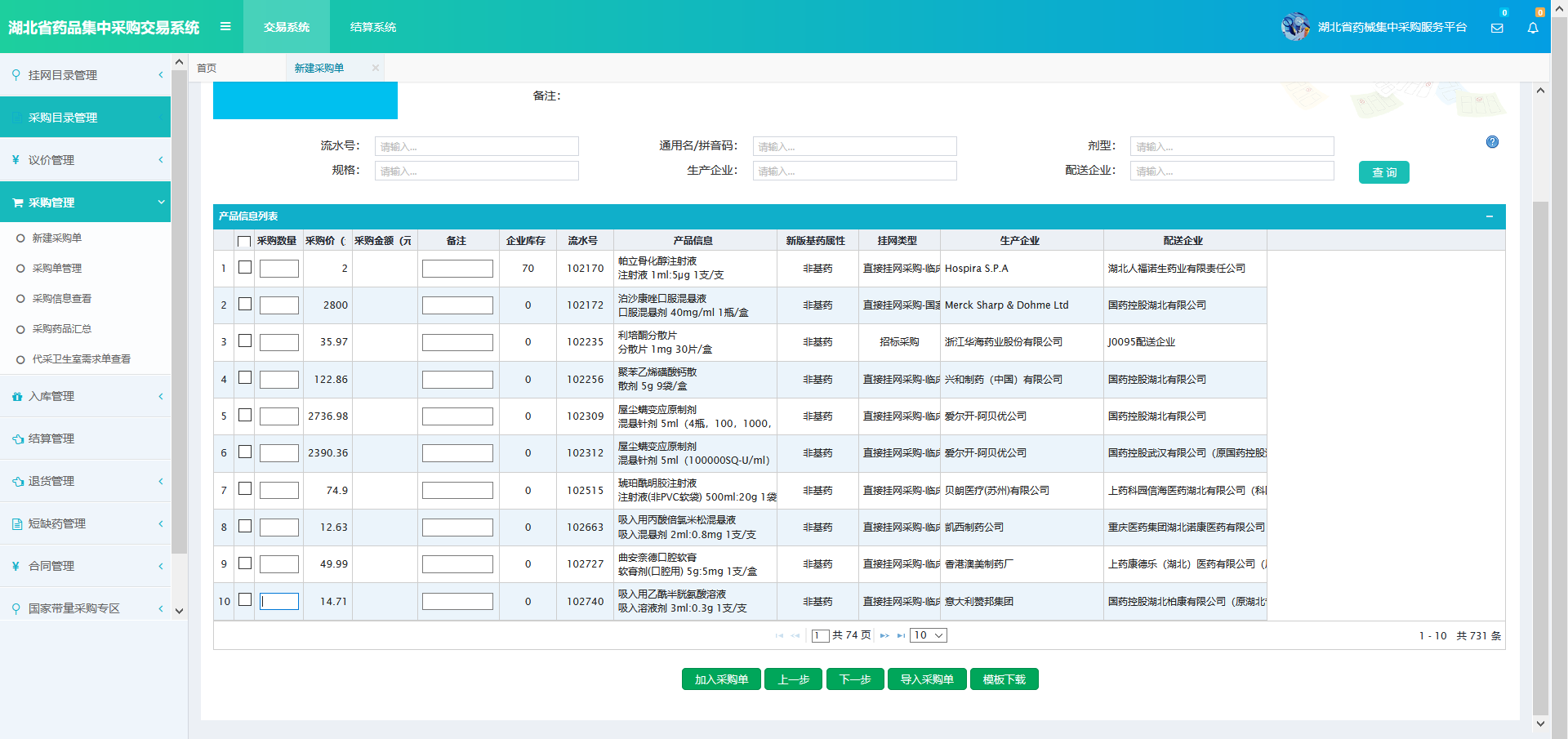                            图15-23，点击加入采购单，点击下一步，需要提交采购单，如图15-3所示。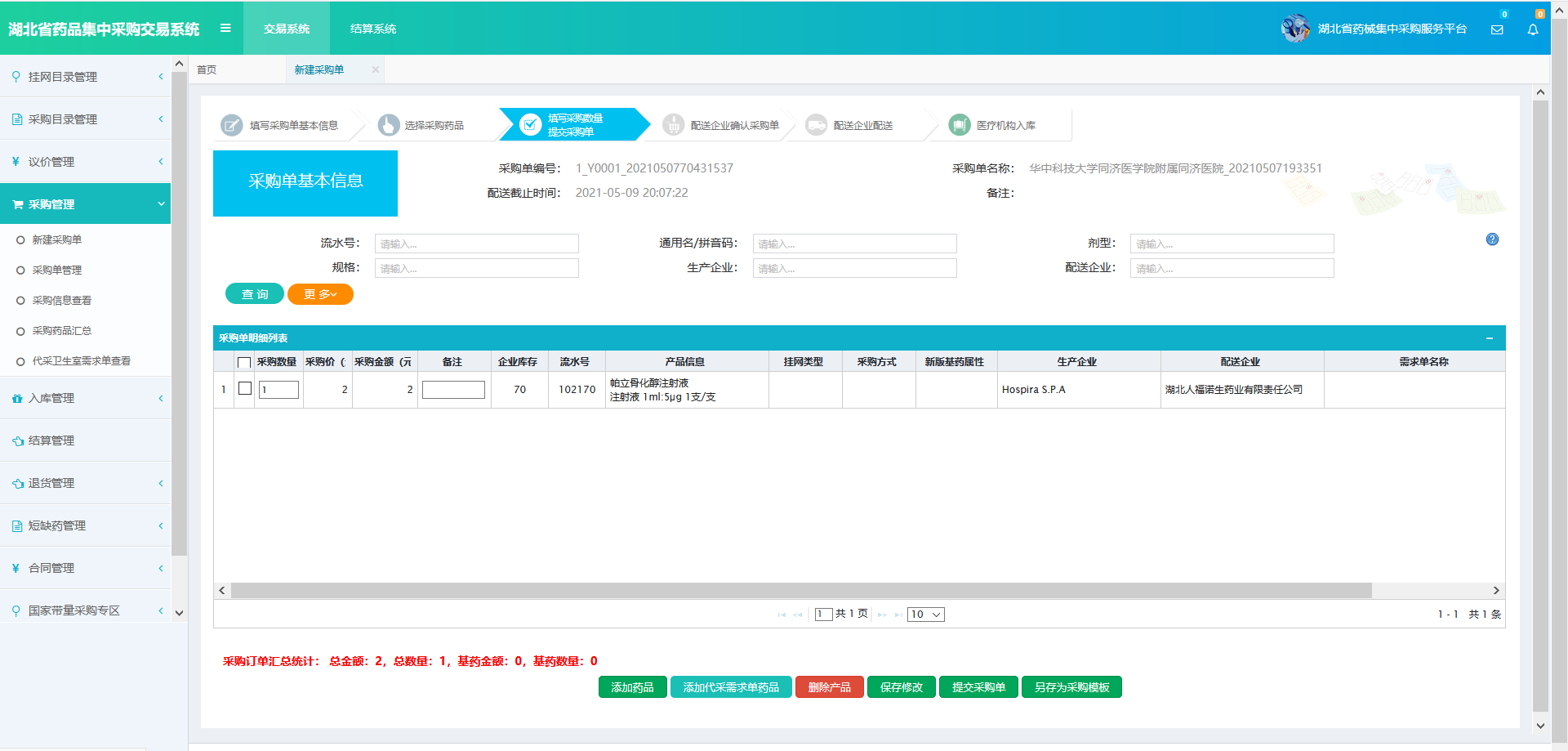                           如图15-3说明：基层医院如有代采的需求单可点击添加代采需求单药品按钮，进入如下图所示页面，选择需求单，点击添加至采购单按钮，代采药品即添加至采购单明细，再一起整单提交。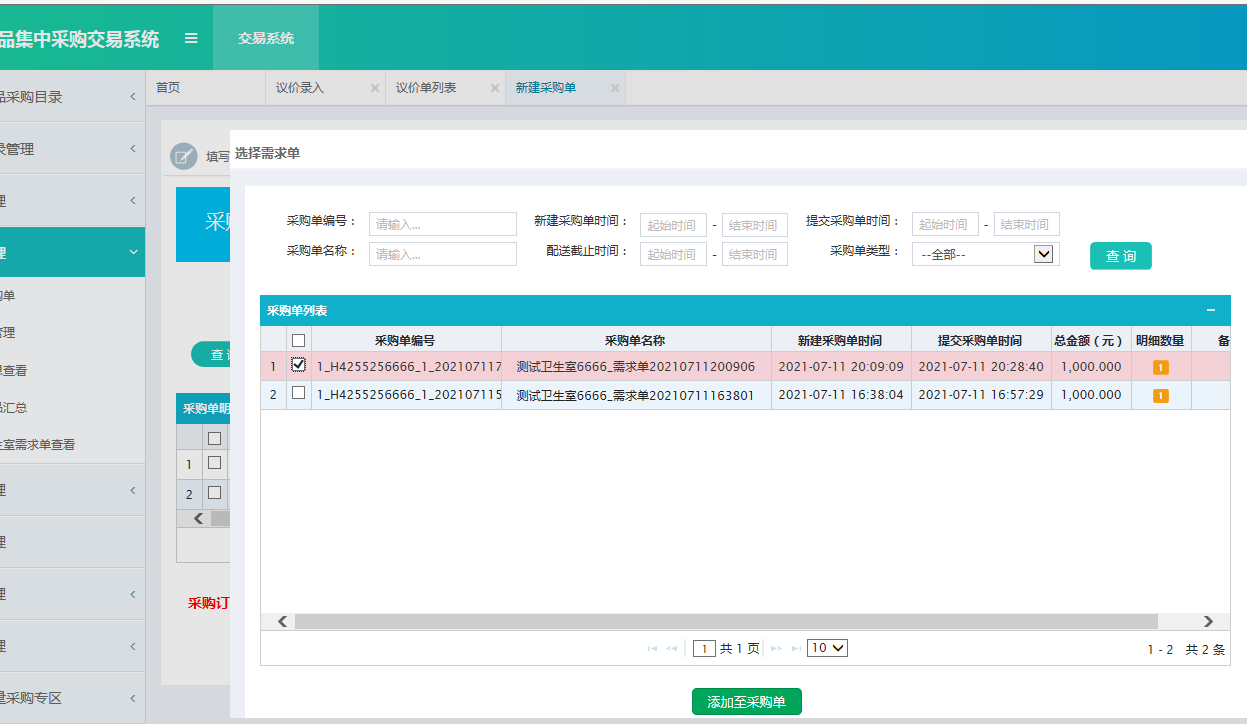 4，点击提交采购单，否则建立采购单失效。采购单管理点击左侧菜单【采购管理-采购单管理】进入采购单管理页面，如图（16），可查询所有采购的订单信息。未提交的订单可继续修改提交或者删除。已提交的订单可再次购买，点击再次购买可直接生成新的未提交的采购单。（如卫健委开启基层医院订单审核开关，则基层医院提交订单时，需卫健委进行审核）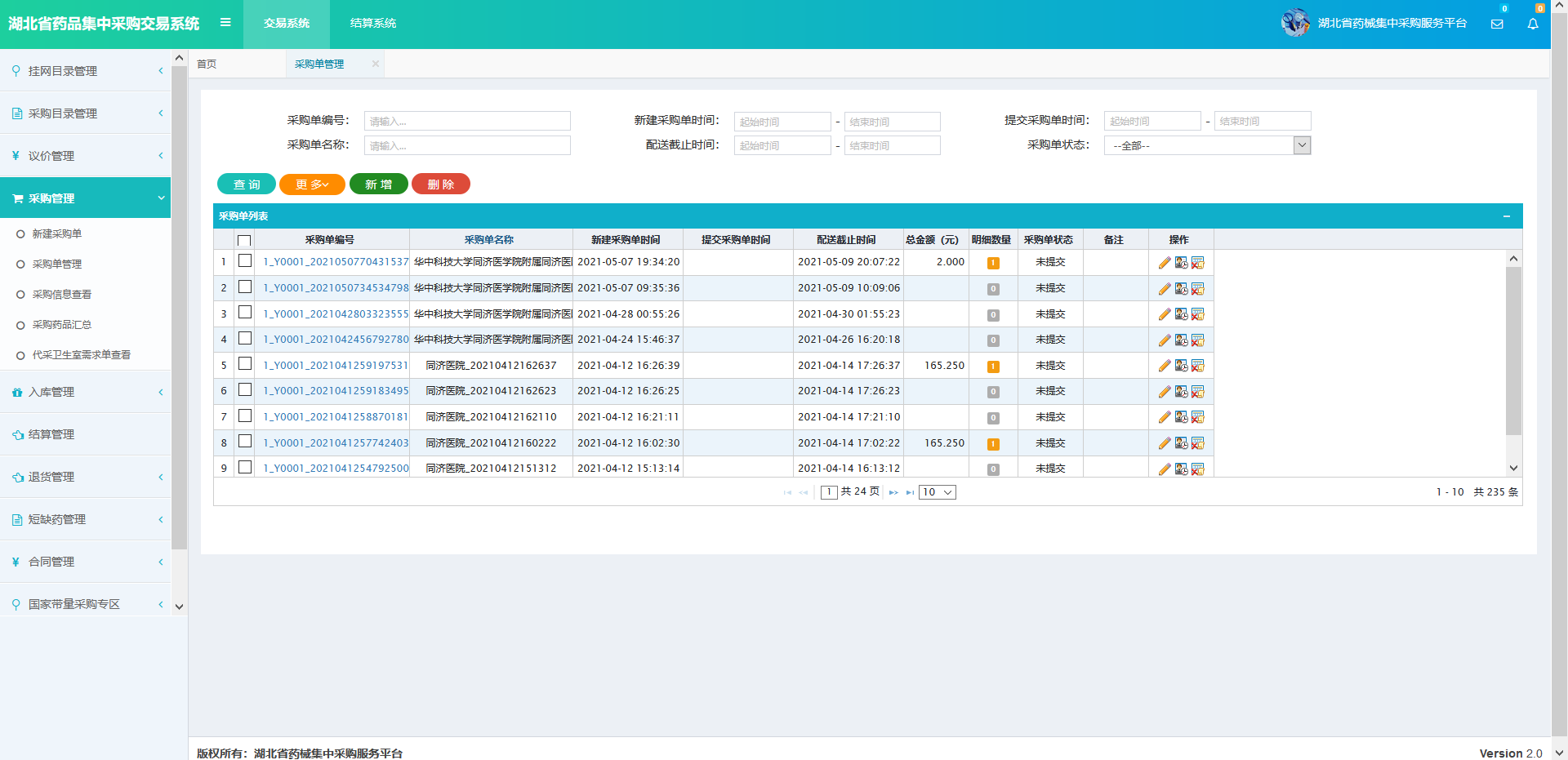 图（16）采购信息查看点击左侧菜单【采购管理-采购信息查看】进入采购明细列表页面，如图（17），可查询所有状态下的采购的订单明细信息。规定不选择采购单明细状态不显示数据。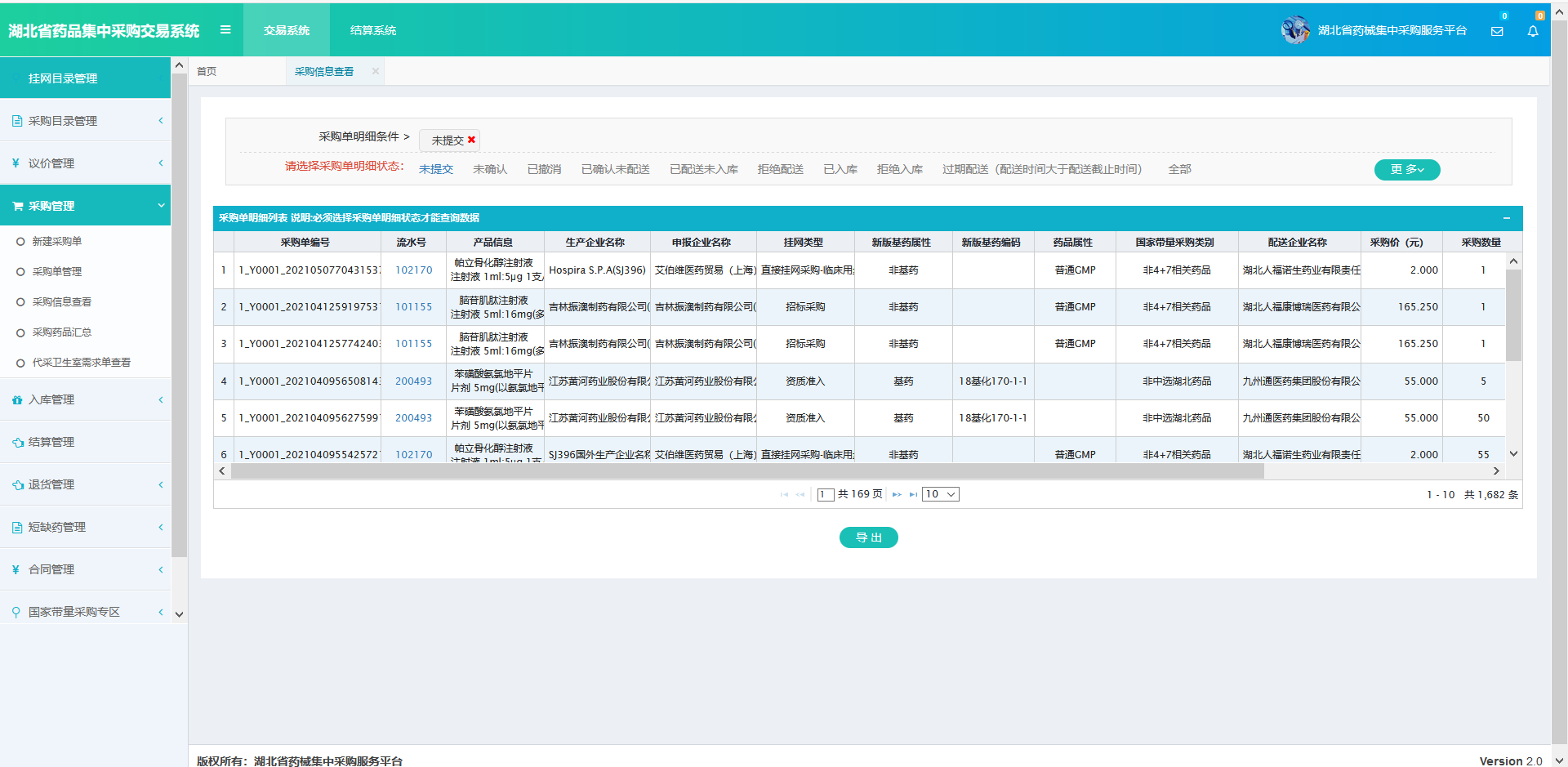 图（17） 采购药品汇总  点击左侧菜单【采购管理-采购药品汇总】进入采购药品汇总列表页面，如图展示药品汇总采购信息以及汇总统计。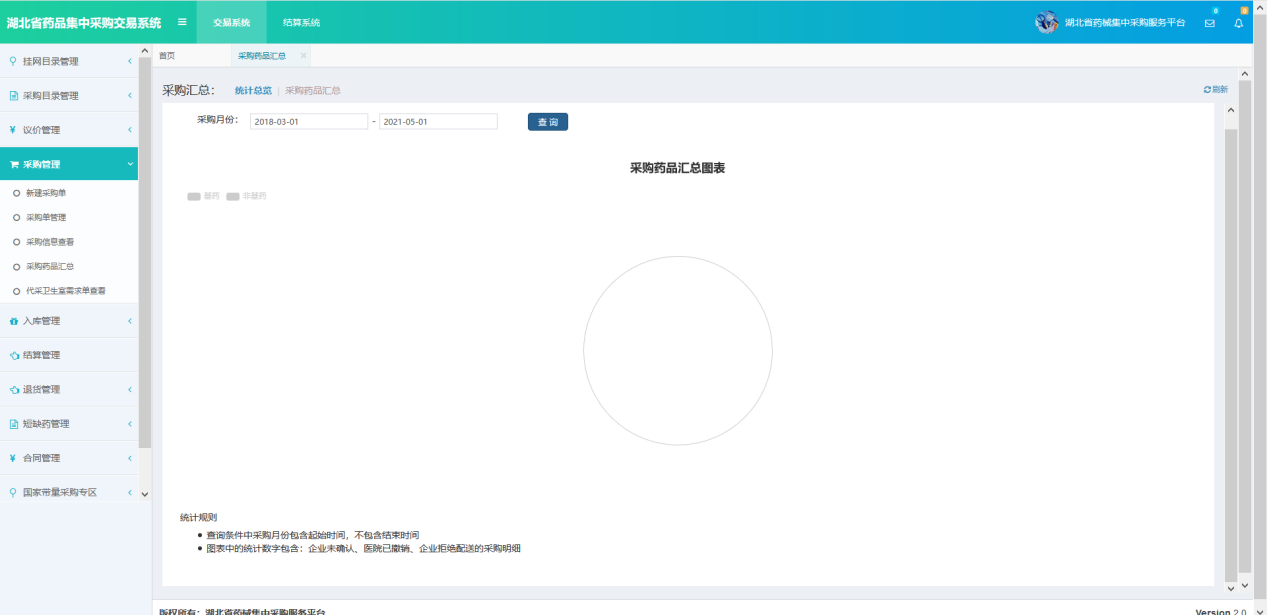 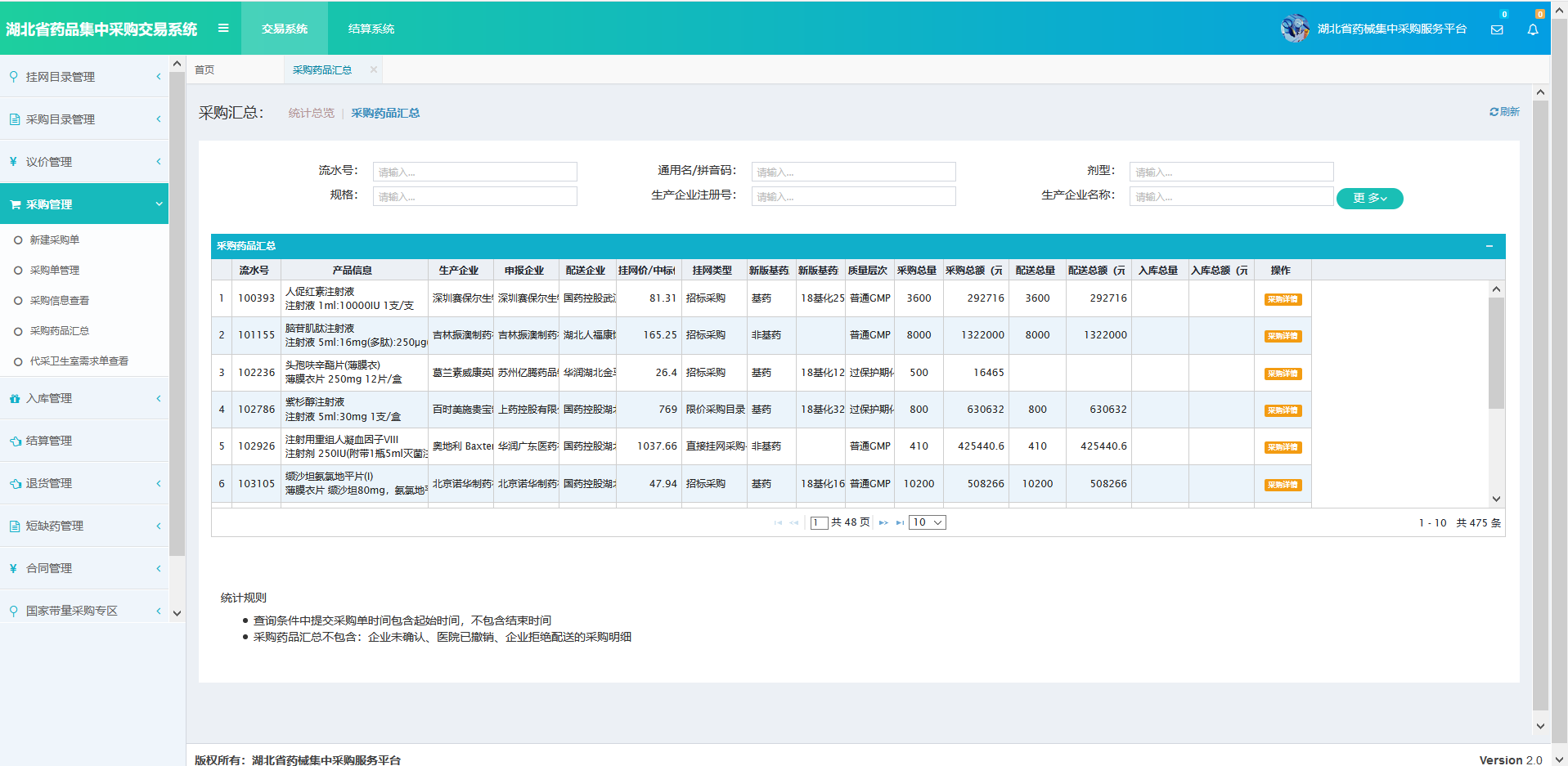 代采需求单管理（此菜单只有基层医疗机构有，二级医疗机构没有此菜单）点击左侧菜单【采购管理-代采卫生室需求单管理】进入代采需求单管理页面。代采需求单管理主要是查看基层医院下属卫生室提交的需求单，以及审核管理。该页面展示下属卫生室提交的需求单，可进行拒绝代采或整单打回操作，如图（18）所示：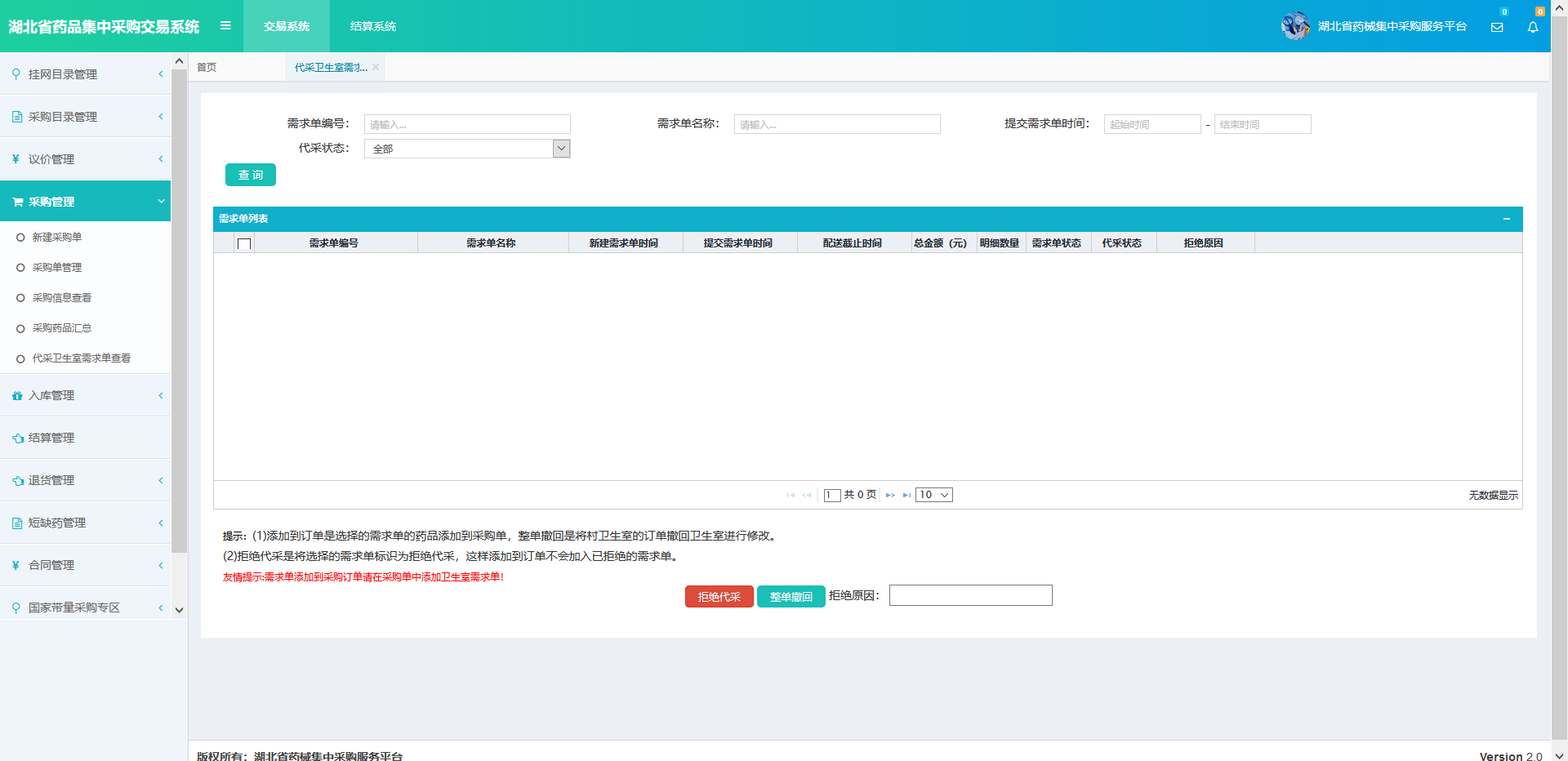 图（18）入库管理系统功能说明配送企业配送后，医疗机构需对配送产品验收入库。系统操作说明验收入库点击左侧菜单【入库管理-验收入库】进入入库页面，如图（19），勾选后点击【确认入库】按钮即可。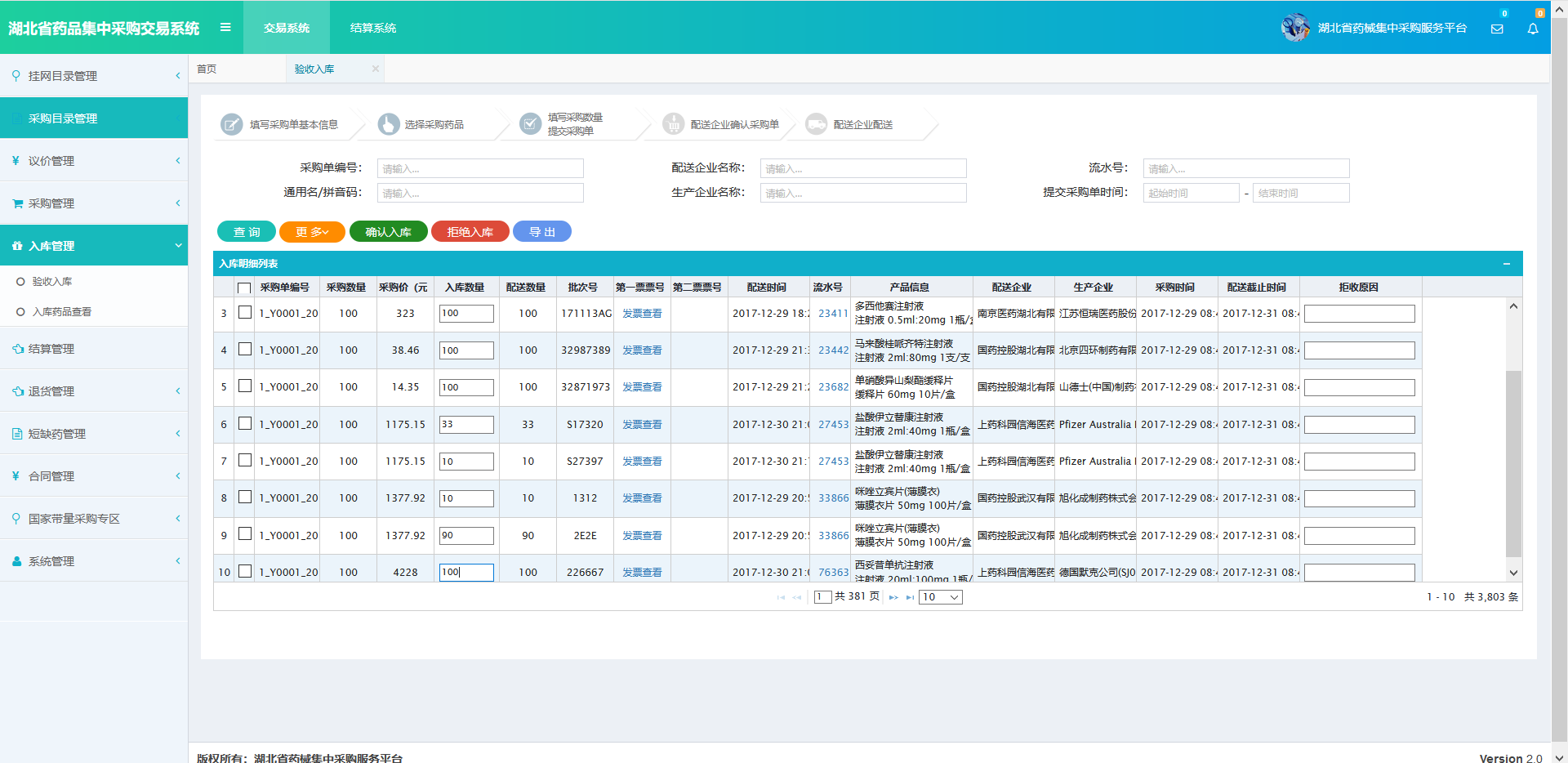 图（19）注意：如收货时，货物不对或货物损毁等情况，可选择拒收，勾选配送明细，点击【拒绝入库】按钮即可。入库药品查看点击左侧菜单【入库管理-入库药品查看】进入入库药品查看页面，可查看系统所有的收货记录，如图（20）。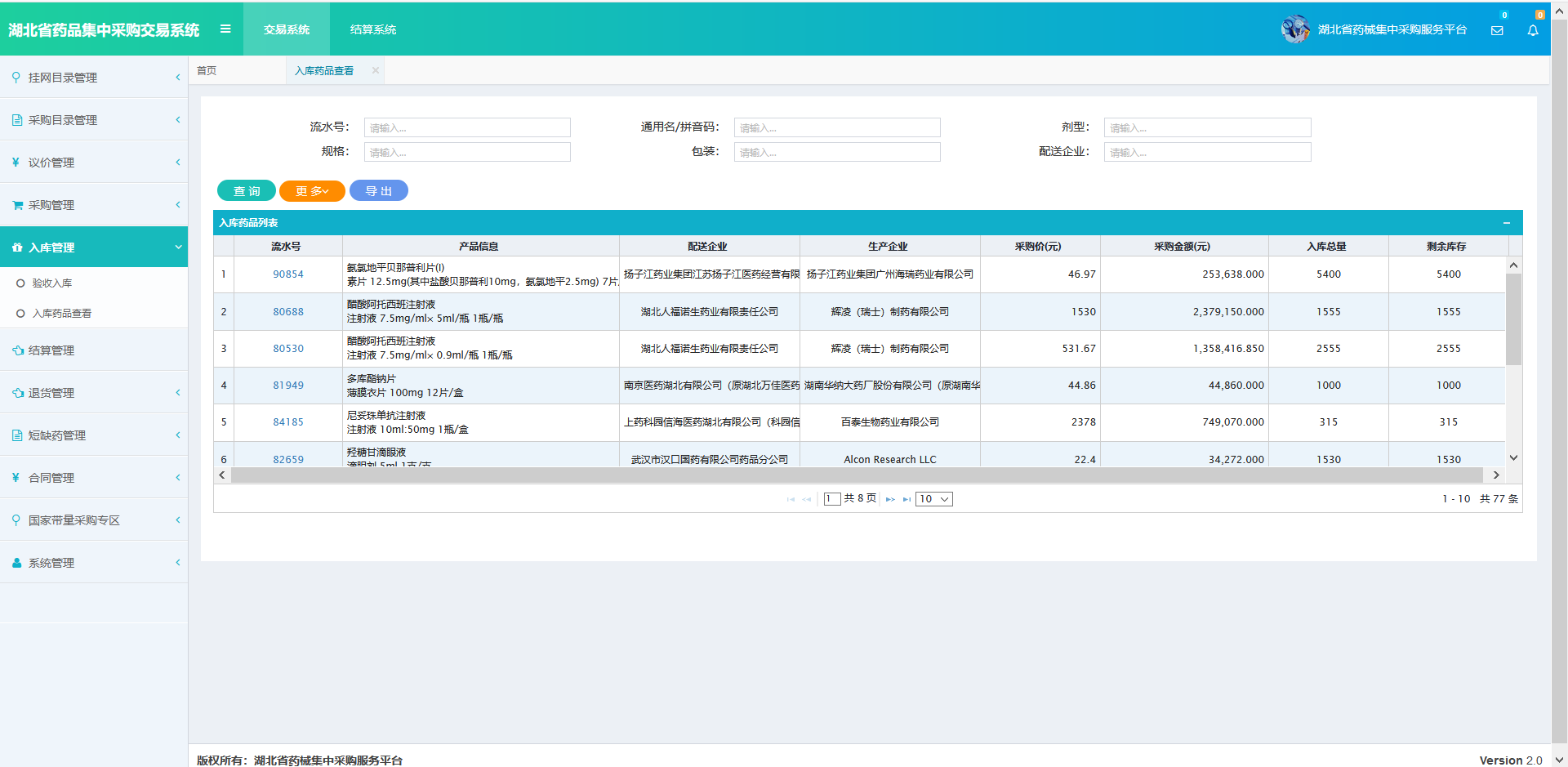 图（20）退货管理系统功能说明产品入库后，如发现货物损坏或其他需要退货的情况，可使用退货功能完成退货。系统操作说明新建退货单点击左侧菜单【退货管理-新建退货单】进入退货页面。建立退货单流程：填写退货单并选择配送企业，点击下一步，如下图勾选需要退货的产品，并加入退货单，点击下一步，如下图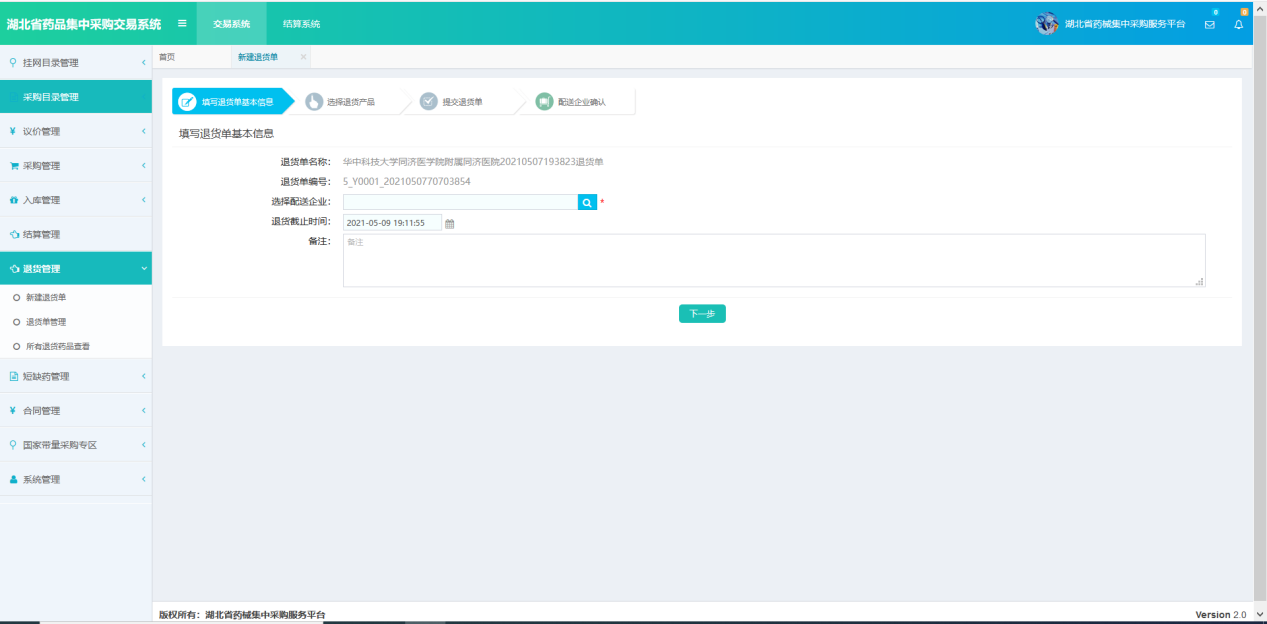 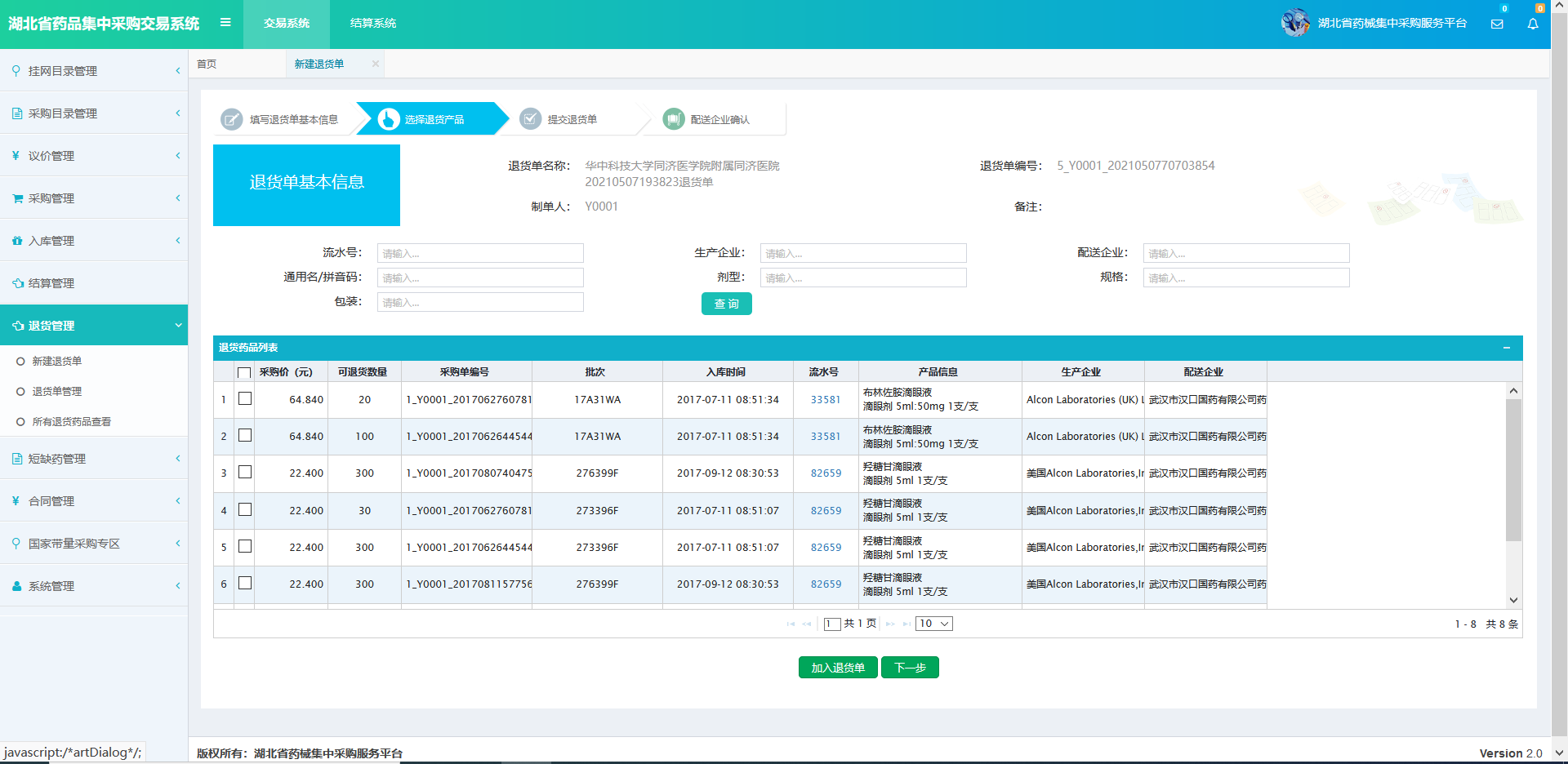 3，勾选退货产品，填写数量，保存修改—>提交退货单，如下图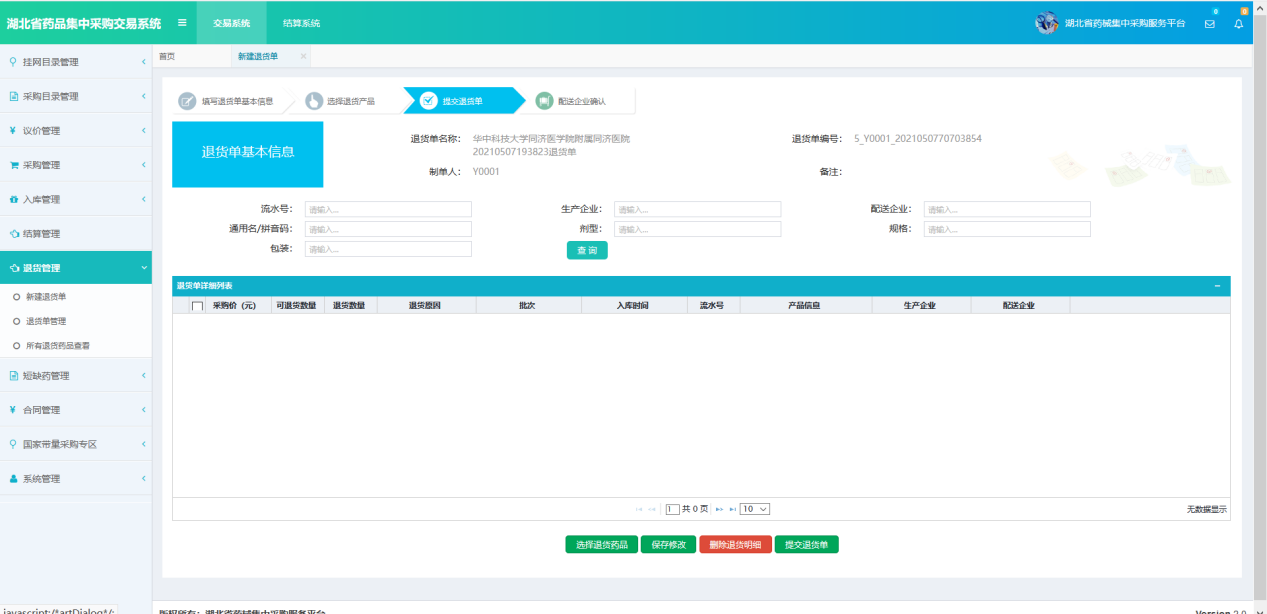 退货单管理点击左侧菜单【退货管理-退货单管理】进入退货列表页面，可查看所有的退货记录，未提交退货单，可通过删除按钮进行删除操作，如图（21）。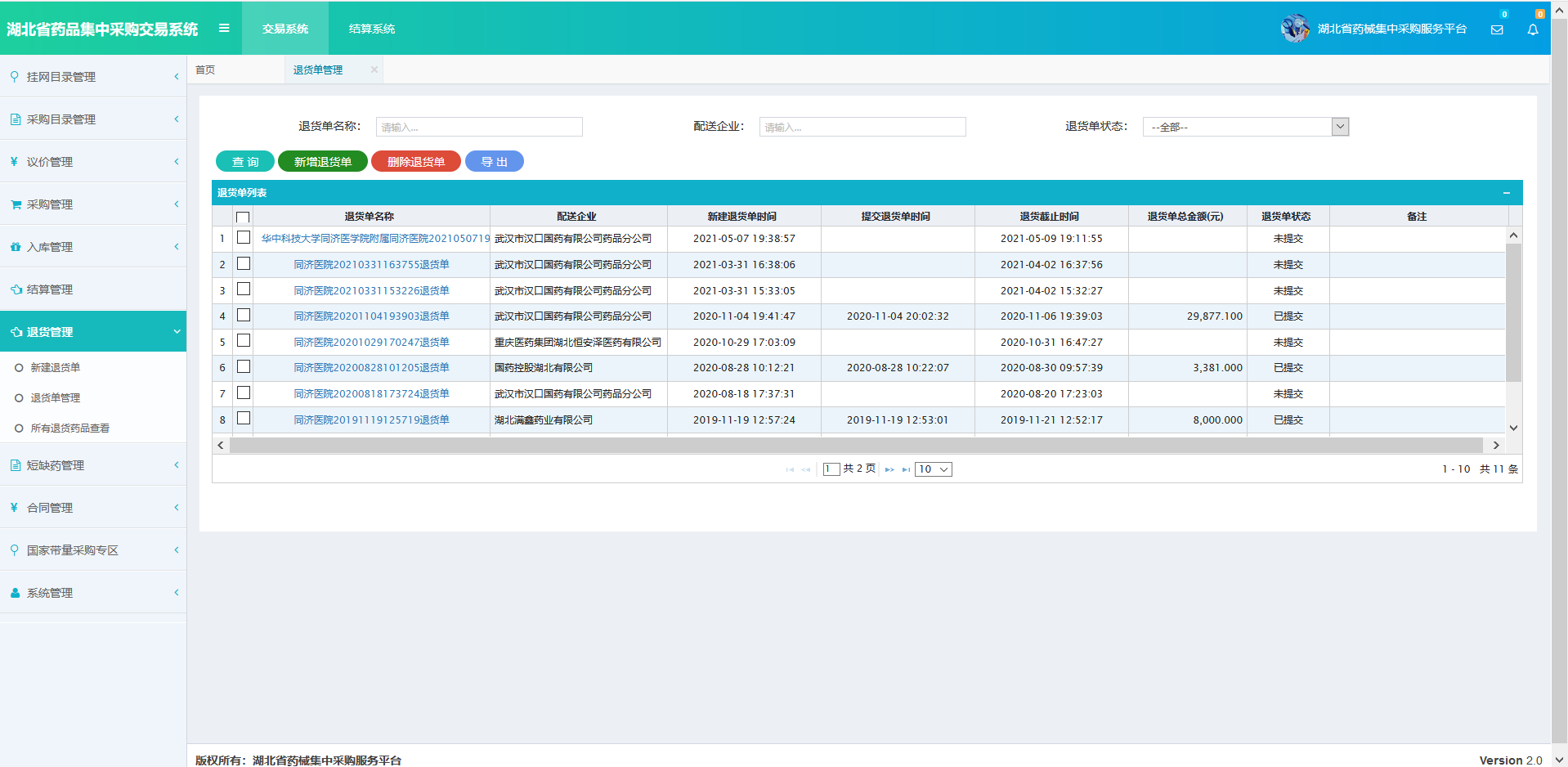 图（21）所有退货药品查看点击左侧菜单【退货管理-所有退货药品查看】进入退货药品查看页面，可查看所有的退货药品明细，如图（22）。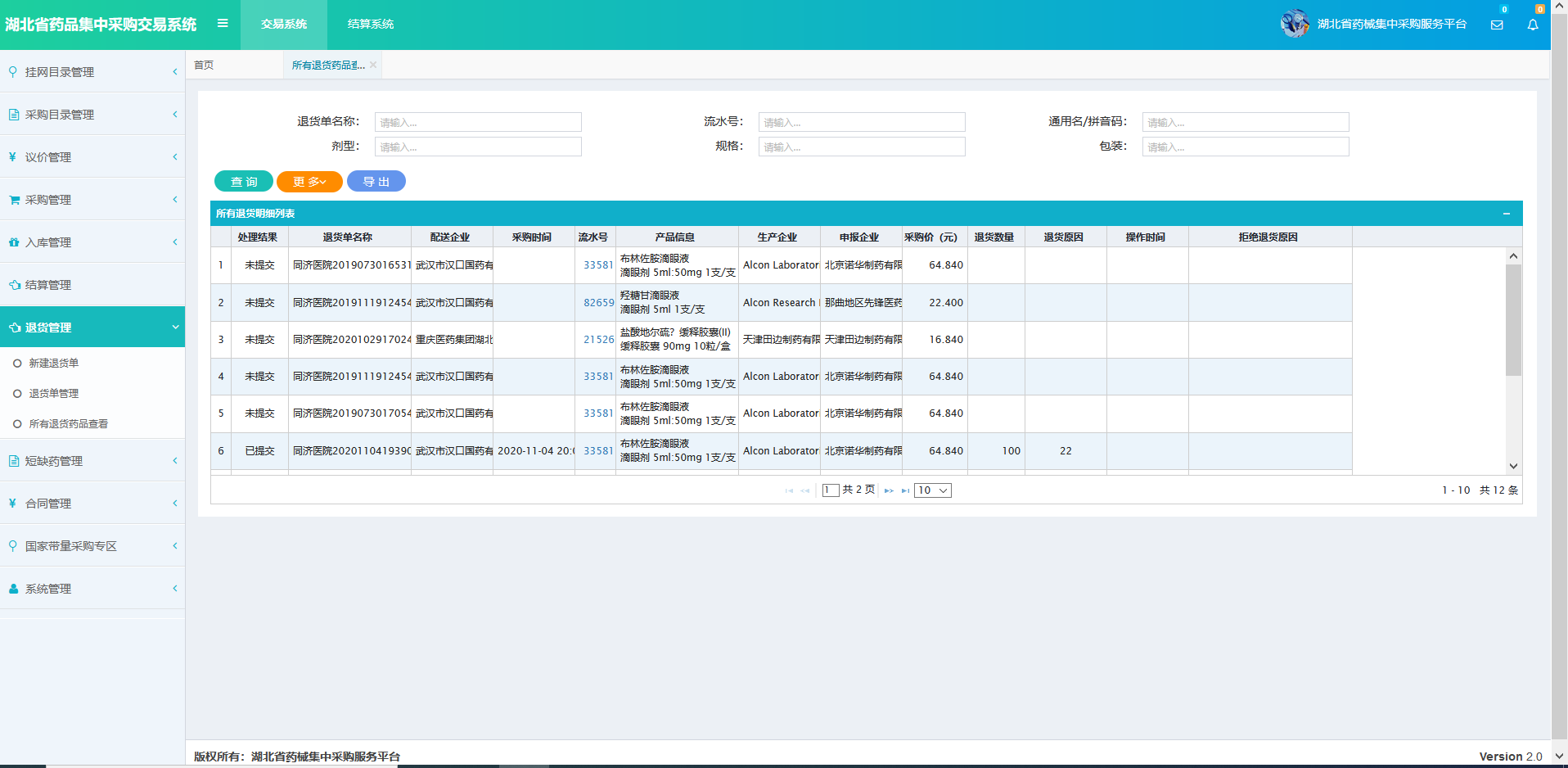 图（22）合同管理1、系统功能说明：功能主要提供企业查询本医院相关的合同记录。2、系统操作说明：点击左侧菜单【合同管理-合同查看】进入查看合同功能页面，该列表将展示所有本医院相关的合同信息。如图所示：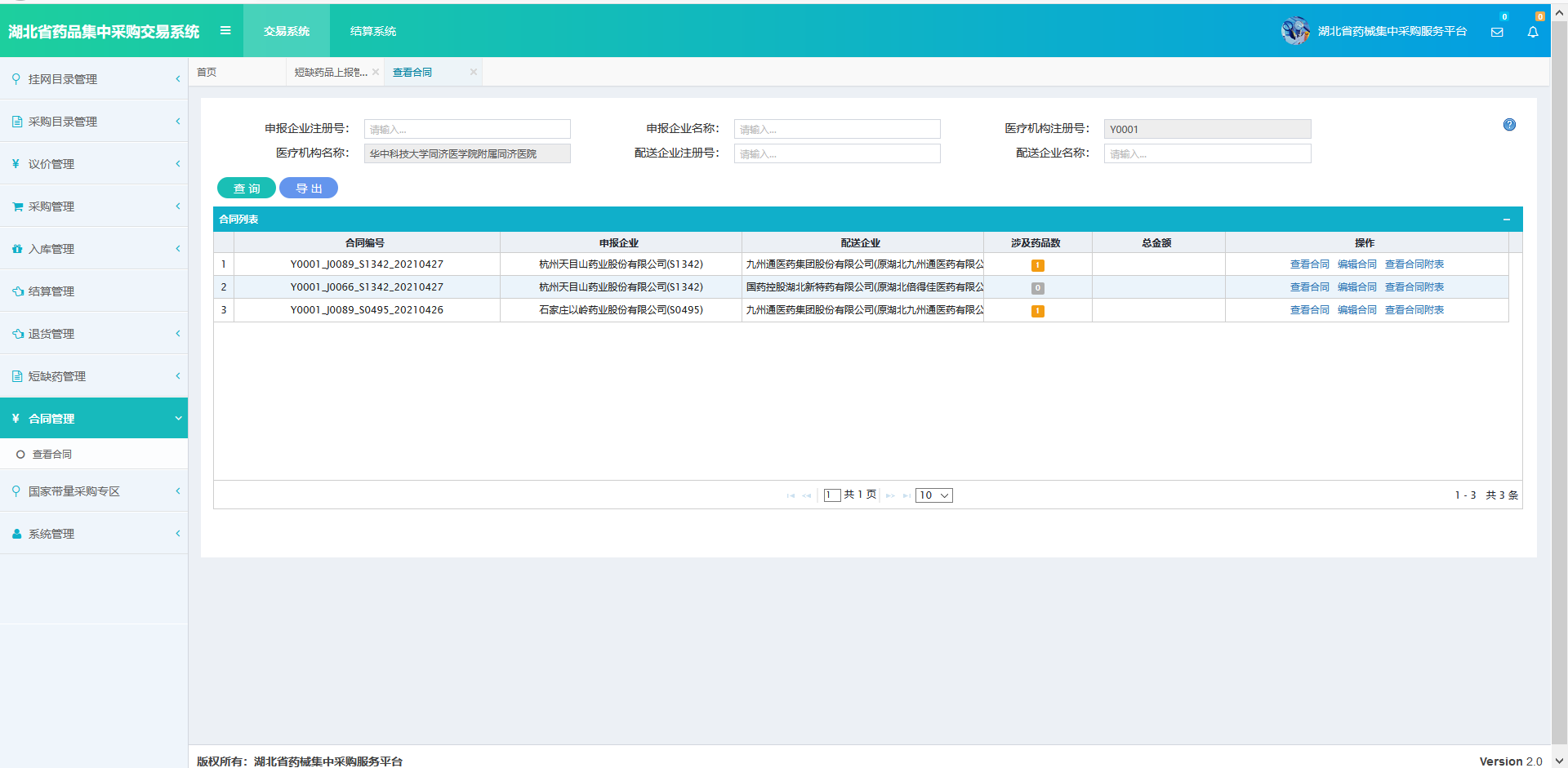 国家带量采购专区1、系统功能说明：功能主要查询带量采购药品相关数据统计，以及信息填报。2、系统操作说明：带量采购合同管理点击左侧菜单【国家带量采购专区-带量采购合同管理】进入查看合同功能页面，该列表将展示所有本医院相关带量采购产品的合同信息。如图所示：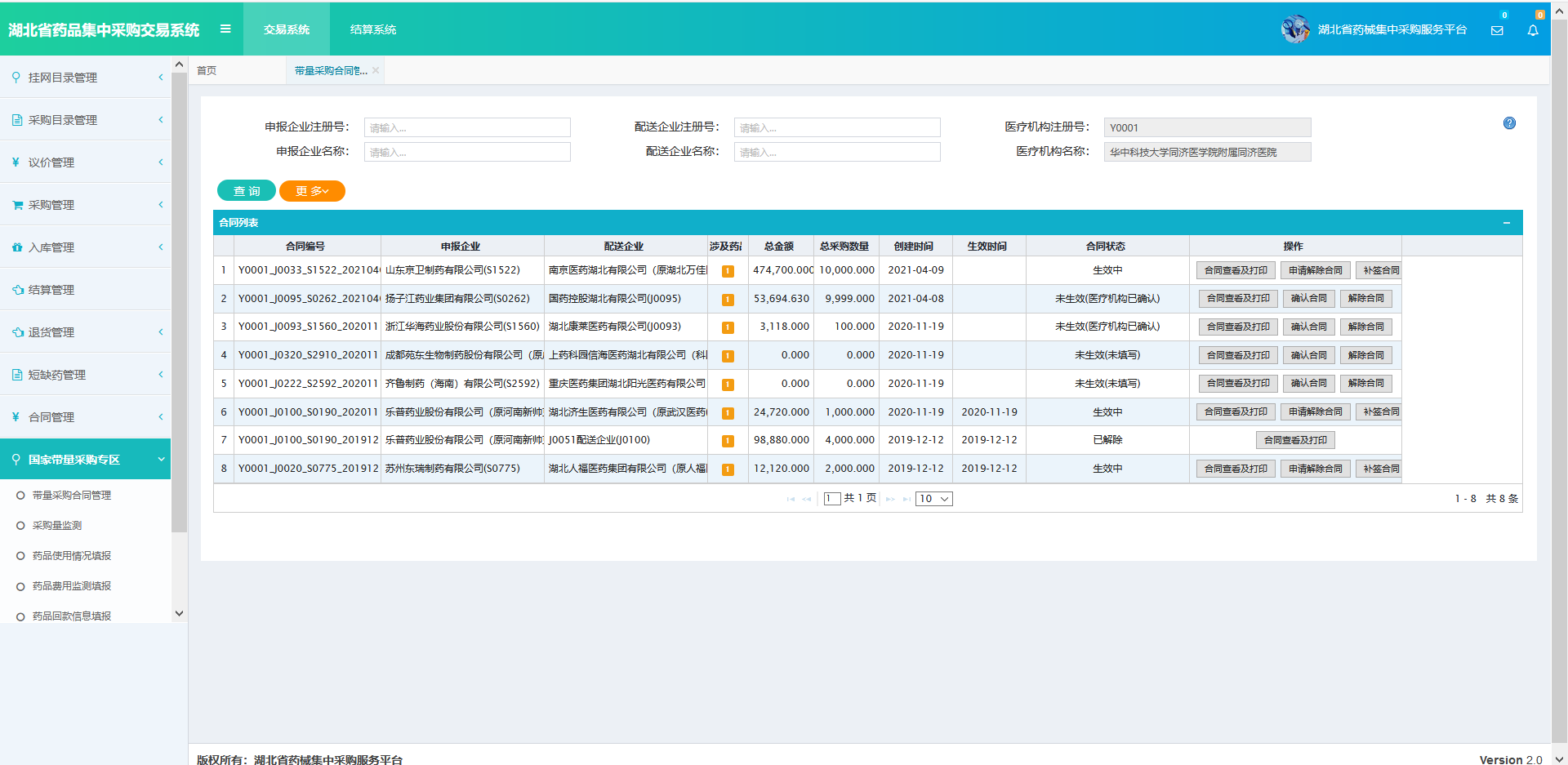 采购量监测点击左侧菜单【国家带量采购专区-采购量监测】进入功能页面，该列表将展示所有本医院相关带量采购产品的采购完成情况。如图所示：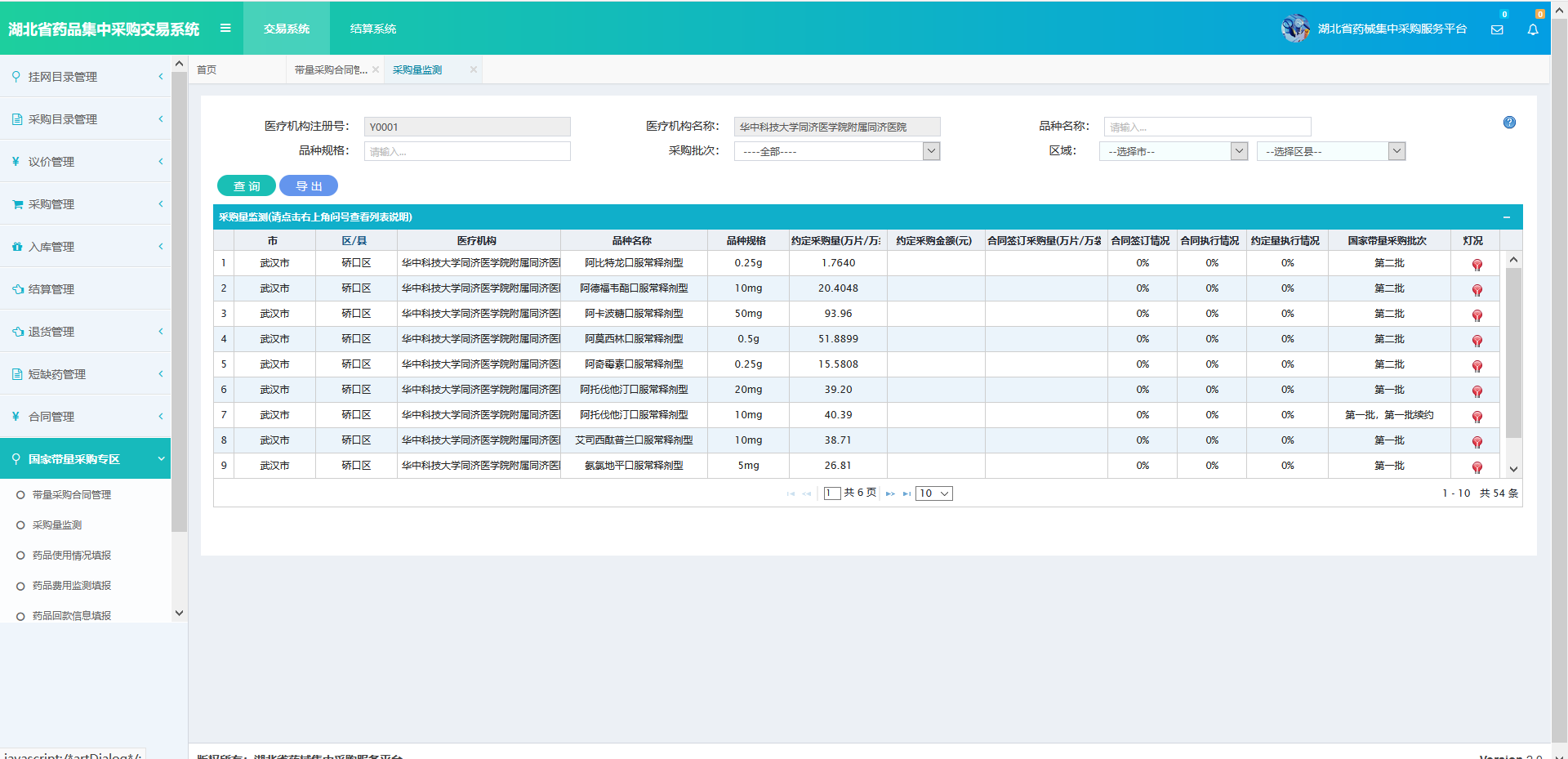 药品使用情况填报点击左侧菜单【国家带量采购专区-药品使用情况填报】进入功能页面，该列表将展示已填写的药品使用情况，点击下方上报数据即可新增。如图所示：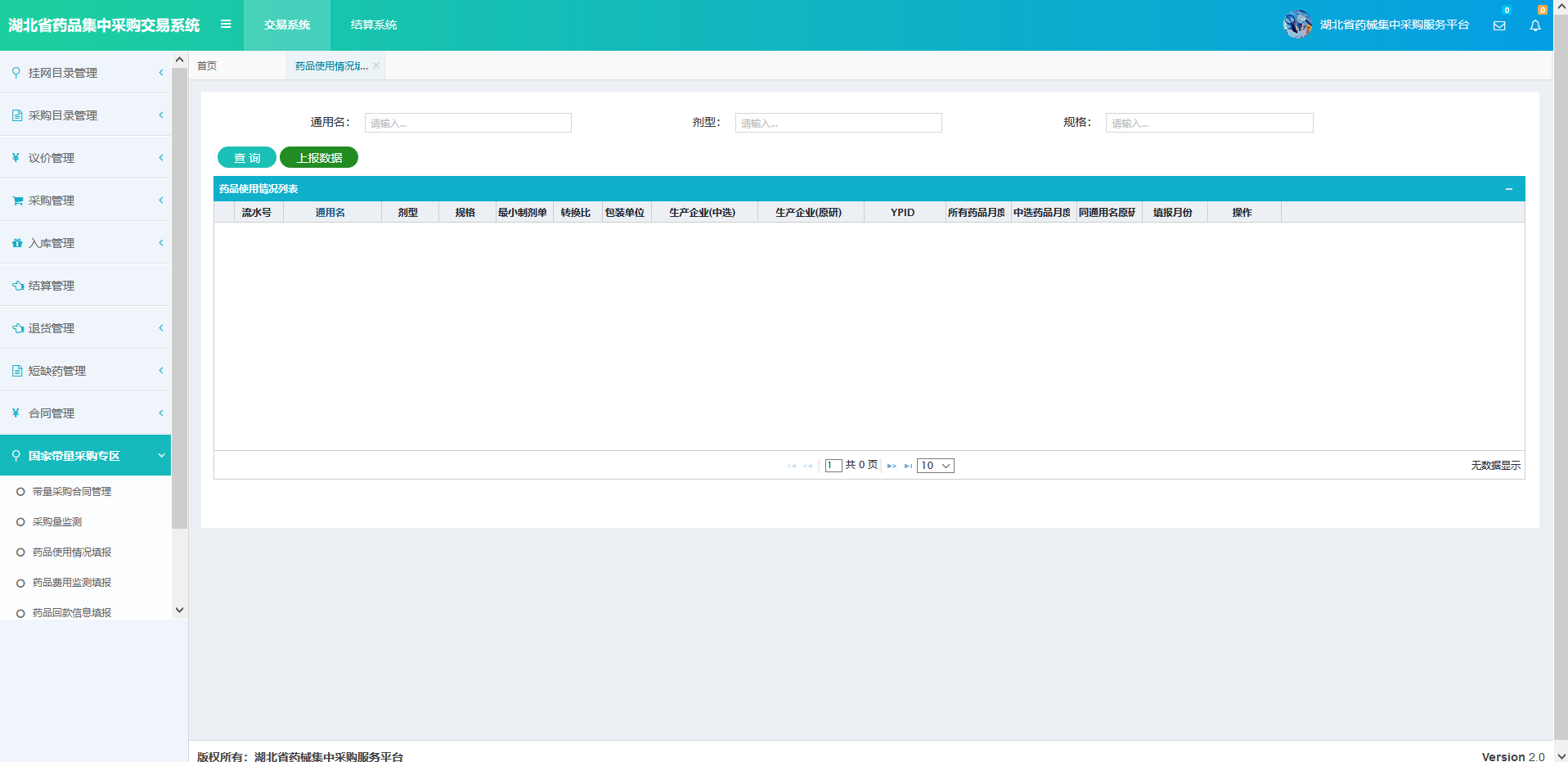 药品费用监测填报点击左侧菜单【国家带量采购专区-药品费用监测填报】进入功能页面，该列表将展示已填写的药品费用监测情况情况，点击下方上报数据即可新增。如图所示：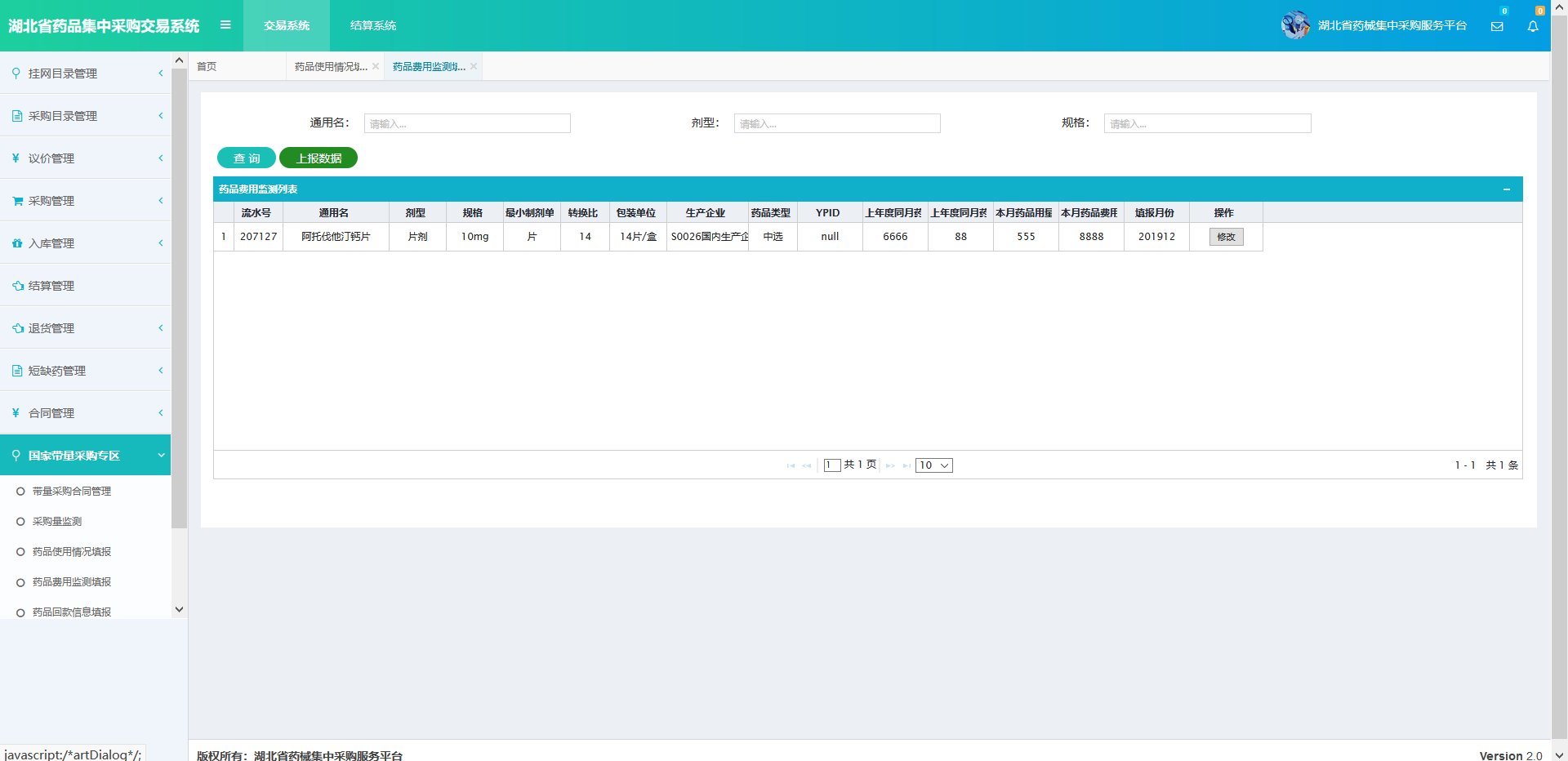 药品回款信息填报点击左侧菜单【国家带量采购专区-药品回款信息填报】进入功能页面，该列表将展示尚未进行药品回款信息，填写回款数量和金额后勾选点击下方提交按钮即可。如图所示：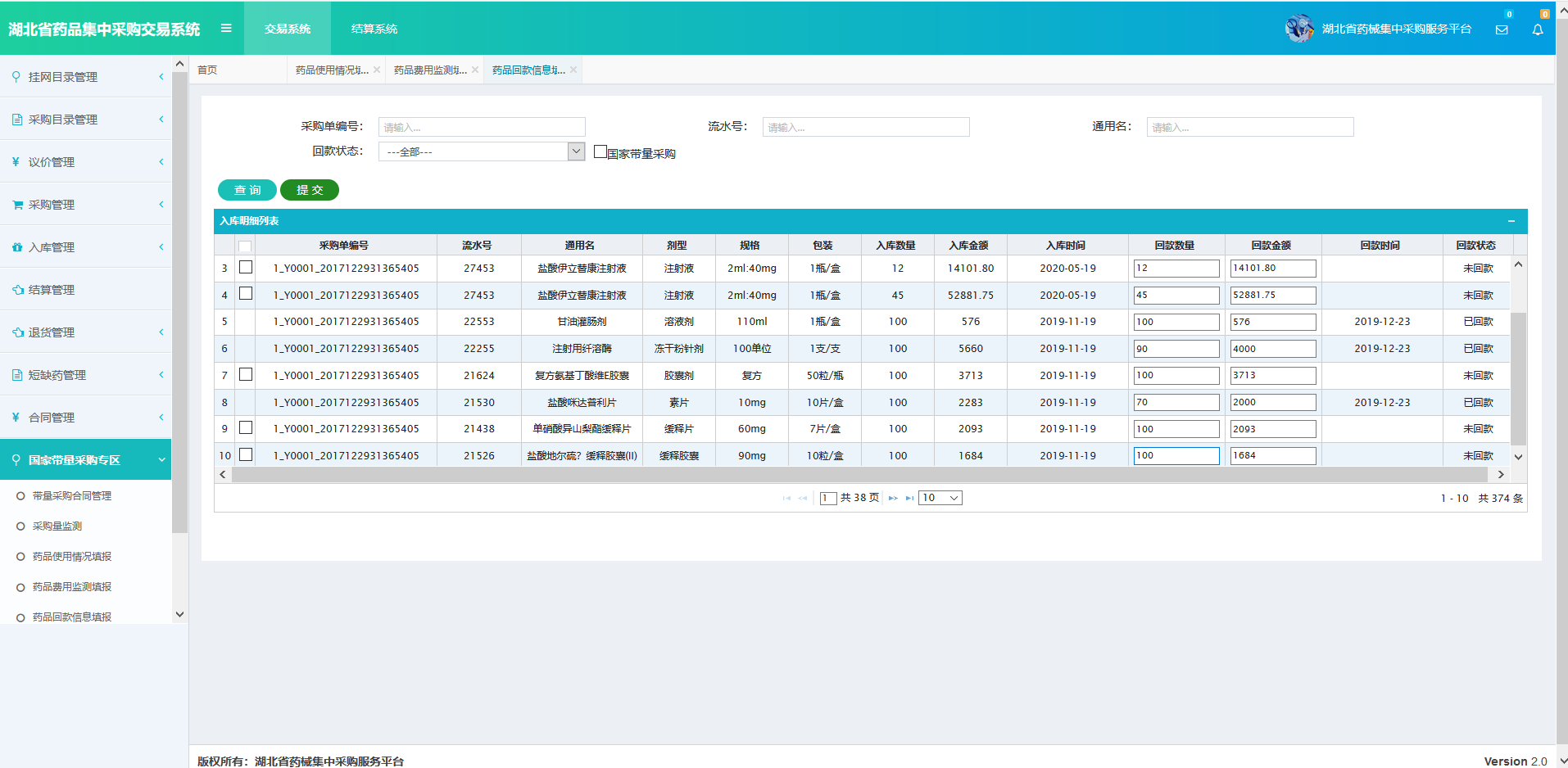 合同续约管理点击左侧菜单【国家带量采购专区-合同续约管理】进入功能页面，该列表将展示合同续约信息，如图所示：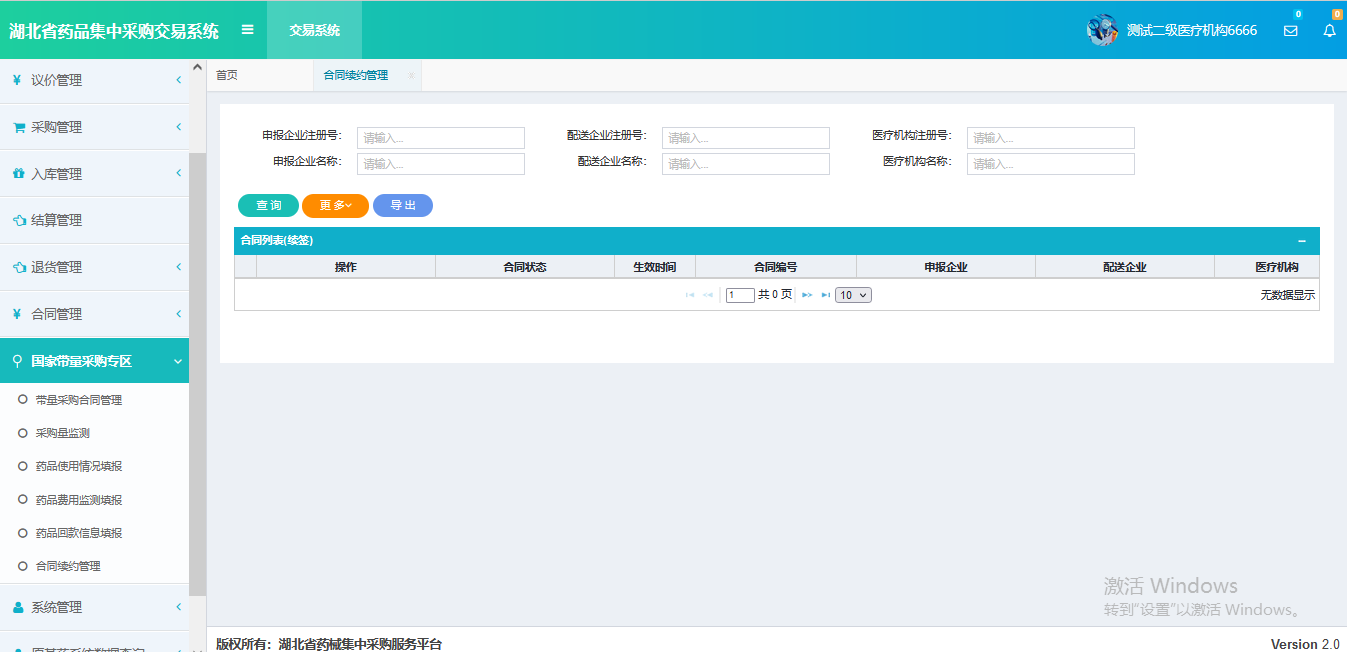 系统管理系统功能说明对机构信息和其下子用户进行维护管理功能。系统操作说明机构信息管理点击左侧菜单【系统管理-机构信息管理】进入当前医疗机构信息管理页面，如图（23），对当前医疗机构进行信息维护。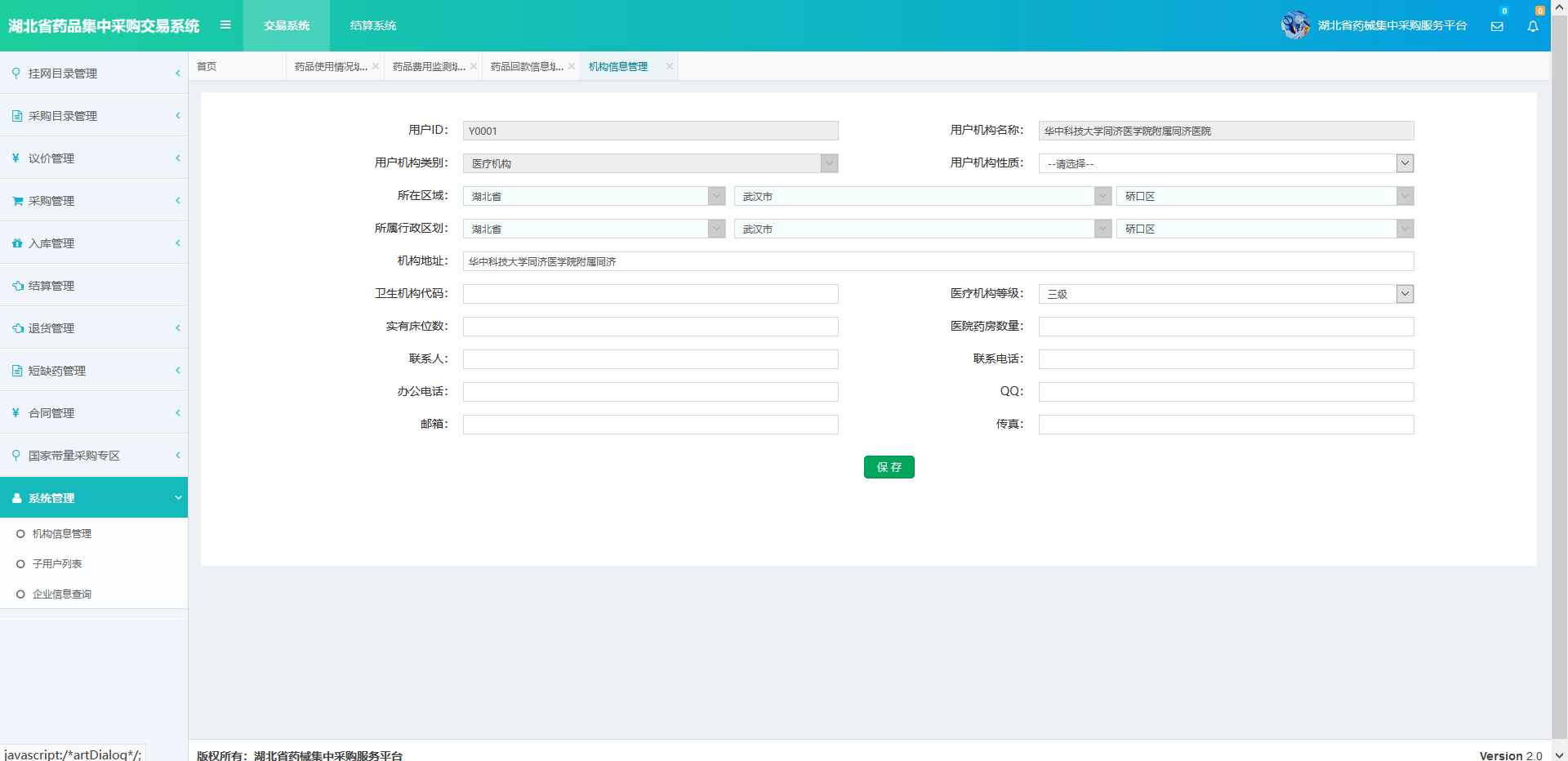 图（23）子用户列表点击左侧菜单【系统管理-子用户列表】进入当前医疗机构的子用户列表页面，如图（24），可查看已存在的子用户中的信息并管理。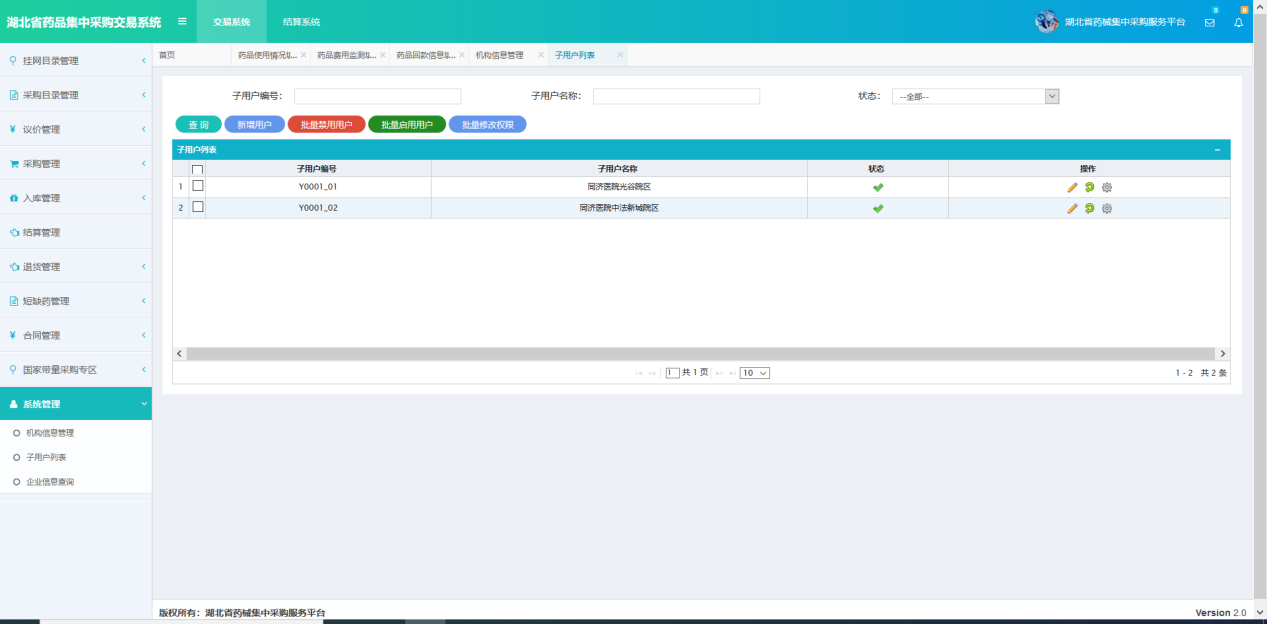 图（24）企业信息查询点击左侧菜单【系统管理-企业信息查询】进入列表页面，如图（25），医疗机构可查看已存在的企业基本信息。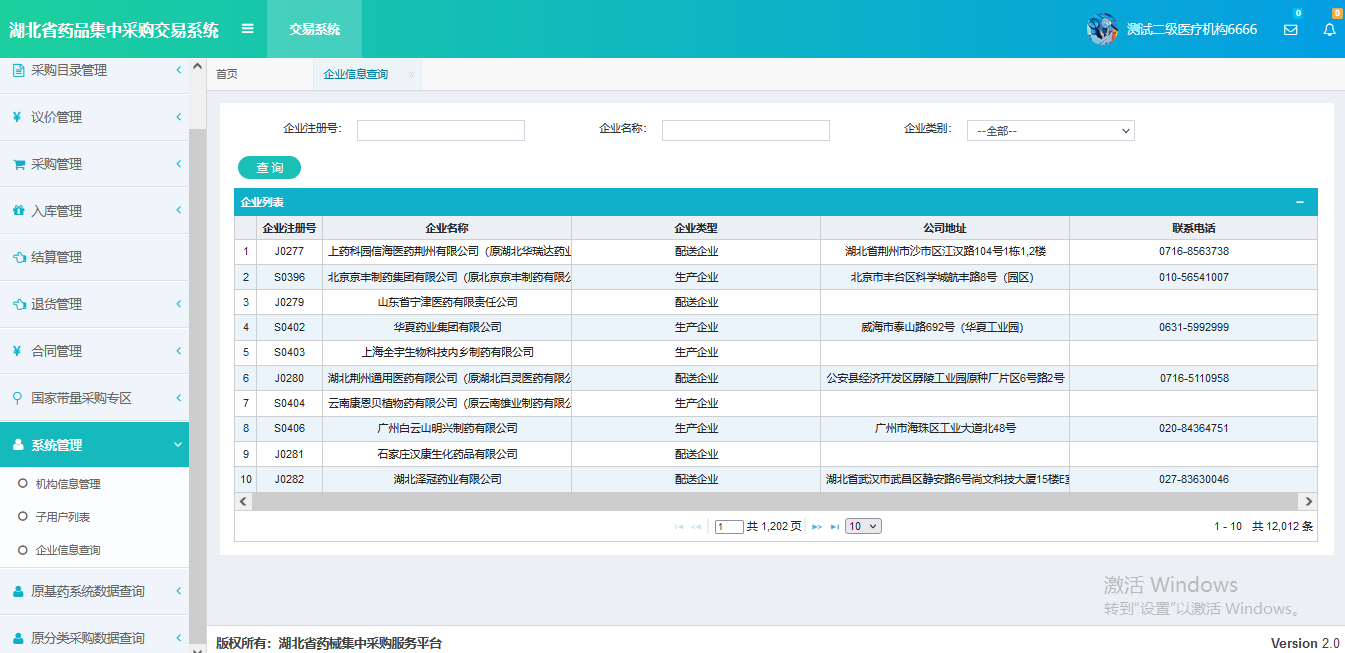 图（25）